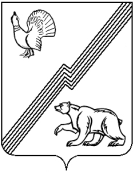 АДМИНИСТРАЦИЯ ГОРОДА ЮГОРСКАХанты-Мансийского автономного округа – Югры ПОСТАНОВЛЕНИЕот 30 декабря 2014  									                     № 7414О внесении изменений в постановление администрации города Югорска от 31.10.2013 № 3289В связи с уточнением объемов финансирования программных мероприятий, в соответствии с постановлением администрации города Югорска от 07.10.2013 № 2906 «О муниципальных и ведомственных целевых программах города  Югорска»:1. Внести в приложение к постановлению администрации города Югорска от 31.10.2013 № 3289 «О муниципальной программе города Югорска «Профилактика правонарушений, противодействие коррупции и незаконному обороту наркотиков в городе Югорске на 2014 – 2020 годы» (с изменениями от 29.04.2014 № 1819, 25.06.2014 № 2928, 06.08.2014 № 3994, 19.09.2014 № 4897, 22.10.2014 № 5600, 17.11.2014 № 6232, 23.12.2014 № 7243) следующие изменения:1.1. В Паспорте муниципальной программы «Профилактика правонарушений, противодействие коррупции и незаконному обороту наркотиков в городе Югорске на 2014 – 2020 годы» строки «Ответственный исполнитель муниципальной программы», «Соисполнители муниципальной программы», «Финансовое обеспечение муниципальной программы» изложить в следующей редакции: «»«»«»1.2. Таблицу 2 изложить в новой редакции согласно приложению.2. Опубликовать постановление в газете «Югорский вестник» и разместить на официальном сайте администрации города Югорска.3. Настоящее постановление вступает в силу после его официального опубликования в газете «Югорский вестник».4. Контроль за выполнением постановления возложить на заместителя главы администрации города А.В. Бородкина.Глава администрации города Югорска                                                                         М.И. БодакПриложениек постановлениюадминистрации города Югорскаот 30 декабря 2014 года  № 7414 Таблица 2Перечень мероприятий муниципальной программыОтветственный исполнитель муниципальной программыУправление по вопросам общественной безопасности администрации города ЮгорскаСоисполнители муниципальной программыДепартамент жилищно-коммунального и строительного комплекса администрации города Югорска;Управление бухгалтерского учета и отчетности администрации города Югорска;Муниципальное казенное учреждение «Служба обеспечения органов местного самоуправления»; Юридическое управление администрации города Югорска;Управление образования администрации города Югорска;Управление социальной политики администрации города Югорска;Управление по вопросам муниципальной службы кадров и архивов администрации города Югорска;Управление информационной политики администрации города Югорска;Управление опеки и попечительства администрации города Югорска;Отдел по организации деятельности территориальной комиссии по делам несовершеннолетних и защите их прав при администрации города ЮгорскаФинансовое обеспечение муниципальной программыОбщее финансирование муниципальной программы составляет 7291,0 тыс. рублей,в том числе:за счет средств окружного бюджета – 1049,0 тыс. рублей;за счет средств местного бюджета – 6242,0тыс. рублей;В том числе:2014 год –  3890,3 тыс. рублей, из них:за счет средств окружного бюджета – 895,6 тыс. рублей;за счет средств местного бюджета – 2994,7 тыс. рублей;2015 год –  126,6 тыс. рублей, из них:за счет средств окружного бюджета – 88,6 тыс. рублей;за счет средств местного бюджета – 38,0 тыс. рублей;2016 год –  46,3 тыс. рублей, из них:за счет средств окружного бюджета – 32,4 тыс. рублей;за счет средств местного бюджета – 13,9 тыс. рублей;2017  год –  46,3 тыс. рублей, из них:за счет средств окружного бюджета – 32,4 тыс. рублей;за счет средств местного бюджета – 13,9 тыс. рублей;2018 год (за счет средств местного бюджета) – 1860,5 тыс. рублей;год (за счет средств местного бюджета) – 660,5 тыс. рублей;2020 год  (за счет средств местного бюджета) – 660,5  тыс. рублей.№Мероприятия программыМероприятия программыОтветственный исполнитель/ соисполнитель (наименование органа или структурного подразделения)Финансовые затраты на реализацию (тыс. рублей)Финансовые затраты на реализацию (тыс. рублей)Финансовые затраты на реализацию (тыс. рублей)Финансовые затраты на реализацию (тыс. рублей)Финансовые затраты на реализацию (тыс. рублей)Финансовые затраты на реализацию (тыс. рублей)Финансовые затраты на реализацию (тыс. рублей)Финансовые затраты на реализацию (тыс. рублей)Финансовые затраты на реализацию (тыс. рублей)Финансовые затраты на реализацию (тыс. рублей)Финансовые затраты на реализацию (тыс. рублей)Финансовые затраты на реализацию (тыс. рублей)Финансовые затраты на реализацию (тыс. рублей)Финансовые затраты на реализацию (тыс. рублей)Финансовые затраты на реализацию (тыс. рублей)Финансовые затраты на реализацию (тыс. рублей)Финансовые затраты на реализацию (тыс. рублей)Финансовые затраты на реализацию (тыс. рублей)Финансовые затраты на реализацию (тыс. рублей)Финансовые затраты на реализацию (тыс. рублей)Финансовые затраты на реализацию (тыс. рублей)Финансовые затраты на реализацию (тыс. рублей)Финансовые затраты на реализацию (тыс. рублей)Финансовые затраты на реализацию (тыс. рублей)Финансовые затраты на реализацию (тыс. рублей)Финансовые затраты на реализацию (тыс. рублей)Финансовые затраты на реализацию (тыс. рублей)Финансовые затраты на реализацию (тыс. рублей)Финансовые затраты на реализацию (тыс. рублей)Финансовые затраты на реализацию (тыс. рублей)Финансовые затраты на реализацию (тыс. рублей)Финансовые затраты на реализацию (тыс. рублей)Финансовые затраты на реализацию (тыс. рублей)Финансовые затраты на реализацию (тыс. рублей)Финансовые затраты на реализацию (тыс. рублей)Финансовые затраты на реализацию (тыс. рублей)Финансовые затраты на реализацию (тыс. рублей)Финансовые затраты на реализацию (тыс. рублей)Финансовые затраты на реализацию (тыс. рублей)Финансовые затраты на реализацию (тыс. рублей)Финансовые затраты на реализацию (тыс. рублей)Финансовые затраты на реализацию (тыс. рублей)Финансовые затраты на реализацию (тыс. рублей)Финансовые затраты на реализацию (тыс. рублей)№Мероприятия программыМероприятия программыОтветственный исполнитель/ соисполнитель (наименование органа или структурного подразделения)Источники финансированияИсточники финансированияИсточники финансированияВсегоВсегоВсегоВсегоВсего2014 год2014 год2014 год2014 год2014 год2015 год2015 год2015 год2015 год2015 год2016 год2016 год2016 год2017 год2017 год2017 год2017 год2017 год2017 год2018 год2018 год2018 год2018 год2018 год2018 год2019 год2019 год2019 год2019 год2019 год2019 год2020 год2020 год2020 год2020 год2020 годЦель 1. Совершенствование системы социальной профилактики правонарушенийЦель 1. Совершенствование системы социальной профилактики правонарушенийЦель 1. Совершенствование системы социальной профилактики правонарушенийЦель 1. Совершенствование системы социальной профилактики правонарушенийЦель 1. Совершенствование системы социальной профилактики правонарушенийЦель 1. Совершенствование системы социальной профилактики правонарушенийЦель 1. Совершенствование системы социальной профилактики правонарушенийЦель 1. Совершенствование системы социальной профилактики правонарушенийЦель 1. Совершенствование системы социальной профилактики правонарушенийЦель 1. Совершенствование системы социальной профилактики правонарушенийЦель 1. Совершенствование системы социальной профилактики правонарушенийЦель 1. Совершенствование системы социальной профилактики правонарушенийЦель 1. Совершенствование системы социальной профилактики правонарушенийЦель 1. Совершенствование системы социальной профилактики правонарушенийЦель 1. Совершенствование системы социальной профилактики правонарушенийЦель 1. Совершенствование системы социальной профилактики правонарушенийЦель 1. Совершенствование системы социальной профилактики правонарушенийЦель 1. Совершенствование системы социальной профилактики правонарушенийЦель 1. Совершенствование системы социальной профилактики правонарушенийЦель 1. Совершенствование системы социальной профилактики правонарушенийЦель 1. Совершенствование системы социальной профилактики правонарушенийЦель 1. Совершенствование системы социальной профилактики правонарушенийЦель 1. Совершенствование системы социальной профилактики правонарушенийЦель 1. Совершенствование системы социальной профилактики правонарушенийЦель 1. Совершенствование системы социальной профилактики правонарушенийЦель 1. Совершенствование системы социальной профилактики правонарушенийЦель 1. Совершенствование системы социальной профилактики правонарушенийЦель 1. Совершенствование системы социальной профилактики правонарушенийЦель 1. Совершенствование системы социальной профилактики правонарушенийЦель 1. Совершенствование системы социальной профилактики правонарушенийЦель 1. Совершенствование системы социальной профилактики правонарушенийЦель 1. Совершенствование системы социальной профилактики правонарушенийЦель 1. Совершенствование системы социальной профилактики правонарушенийЦель 1. Совершенствование системы социальной профилактики правонарушенийЦель 1. Совершенствование системы социальной профилактики правонарушенийЦель 1. Совершенствование системы социальной профилактики правонарушенийЦель 1. Совершенствование системы социальной профилактики правонарушенийЦель 1. Совершенствование системы социальной профилактики правонарушенийЦель 1. Совершенствование системы социальной профилактики правонарушенийЦель 1. Совершенствование системы социальной профилактики правонарушенийЦель 1. Совершенствование системы социальной профилактики правонарушенийЦель 1. Совершенствование системы социальной профилактики правонарушенийЦель 1. Совершенствование системы социальной профилактики правонарушенийЦель 1. Совершенствование системы социальной профилактики правонарушенийЦель 1. Совершенствование системы социальной профилактики правонарушенийЦель 1. Совершенствование системы социальной профилактики правонарушенийЦель 1. Совершенствование системы социальной профилактики правонарушенийЦель 1. Совершенствование системы социальной профилактики правонарушенийПодпрограмма I. Профилактика правонарушенийПодпрограмма I. Профилактика правонарушенийПодпрограмма I. Профилактика правонарушенийПодпрограмма I. Профилактика правонарушенийПодпрограмма I. Профилактика правонарушенийПодпрограмма I. Профилактика правонарушенийПодпрограмма I. Профилактика правонарушенийПодпрограмма I. Профилактика правонарушенийПодпрограмма I. Профилактика правонарушенийПодпрограмма I. Профилактика правонарушенийПодпрограмма I. Профилактика правонарушенийПодпрограмма I. Профилактика правонарушенийПодпрограмма I. Профилактика правонарушенийПодпрограмма I. Профилактика правонарушенийПодпрограмма I. Профилактика правонарушенийПодпрограмма I. Профилактика правонарушенийПодпрограмма I. Профилактика правонарушенийПодпрограмма I. Профилактика правонарушенийПодпрограмма I. Профилактика правонарушенийПодпрограмма I. Профилактика правонарушенийПодпрограмма I. Профилактика правонарушенийПодпрограмма I. Профилактика правонарушенийПодпрограмма I. Профилактика правонарушенийПодпрограмма I. Профилактика правонарушенийПодпрограмма I. Профилактика правонарушенийПодпрограмма I. Профилактика правонарушенийПодпрограмма I. Профилактика правонарушенийПодпрограмма I. Профилактика правонарушенийПодпрограмма I. Профилактика правонарушенийПодпрограмма I. Профилактика правонарушенийПодпрограмма I. Профилактика правонарушенийПодпрограмма I. Профилактика правонарушенийПодпрограмма I. Профилактика правонарушенийПодпрограмма I. Профилактика правонарушенийПодпрограмма I. Профилактика правонарушенийПодпрограмма I. Профилактика правонарушенийПодпрограмма I. Профилактика правонарушенийПодпрограмма I. Профилактика правонарушенийПодпрограмма I. Профилактика правонарушенийПодпрограмма I. Профилактика правонарушенийПодпрограмма I. Профилактика правонарушенийПодпрограмма I. Профилактика правонарушенийПодпрограмма I. Профилактика правонарушенийПодпрограмма I. Профилактика правонарушенийПодпрограмма I. Профилактика правонарушенийПодпрограмма I. Профилактика правонарушенийПодпрограмма I. Профилактика правонарушенийПодпрограмма I. Профилактика правонарушенийЗадача 1. Профилактика правонарушений в общественных местах, в том числе с участием гражданЗадача 1. Профилактика правонарушений в общественных местах, в том числе с участием гражданЗадача 1. Профилактика правонарушений в общественных местах, в том числе с участием гражданЗадача 1. Профилактика правонарушений в общественных местах, в том числе с участием гражданЗадача 1. Профилактика правонарушений в общественных местах, в том числе с участием гражданЗадача 1. Профилактика правонарушений в общественных местах, в том числе с участием гражданЗадача 1. Профилактика правонарушений в общественных местах, в том числе с участием гражданЗадача 1. Профилактика правонарушений в общественных местах, в том числе с участием гражданЗадача 1. Профилактика правонарушений в общественных местах, в том числе с участием гражданЗадача 1. Профилактика правонарушений в общественных местах, в том числе с участием гражданЗадача 1. Профилактика правонарушений в общественных местах, в том числе с участием гражданЗадача 1. Профилактика правонарушений в общественных местах, в том числе с участием гражданЗадача 1. Профилактика правонарушений в общественных местах, в том числе с участием гражданЗадача 1. Профилактика правонарушений в общественных местах, в том числе с участием гражданЗадача 1. Профилактика правонарушений в общественных местах, в том числе с участием гражданЗадача 1. Профилактика правонарушений в общественных местах, в том числе с участием гражданЗадача 1. Профилактика правонарушений в общественных местах, в том числе с участием гражданЗадача 1. Профилактика правонарушений в общественных местах, в том числе с участием гражданЗадача 1. Профилактика правонарушений в общественных местах, в том числе с участием гражданЗадача 1. Профилактика правонарушений в общественных местах, в том числе с участием гражданЗадача 1. Профилактика правонарушений в общественных местах, в том числе с участием гражданЗадача 1. Профилактика правонарушений в общественных местах, в том числе с участием гражданЗадача 1. Профилактика правонарушений в общественных местах, в том числе с участием гражданЗадача 1. Профилактика правонарушений в общественных местах, в том числе с участием гражданЗадача 1. Профилактика правонарушений в общественных местах, в том числе с участием гражданЗадача 1. Профилактика правонарушений в общественных местах, в том числе с участием гражданЗадача 1. Профилактика правонарушений в общественных местах, в том числе с участием гражданЗадача 1. Профилактика правонарушений в общественных местах, в том числе с участием гражданЗадача 1. Профилактика правонарушений в общественных местах, в том числе с участием гражданЗадача 1. Профилактика правонарушений в общественных местах, в том числе с участием гражданЗадача 1. Профилактика правонарушений в общественных местах, в том числе с участием гражданЗадача 1. Профилактика правонарушений в общественных местах, в том числе с участием гражданЗадача 1. Профилактика правонарушений в общественных местах, в том числе с участием гражданЗадача 1. Профилактика правонарушений в общественных местах, в том числе с участием гражданЗадача 1. Профилактика правонарушений в общественных местах, в том числе с участием гражданЗадача 1. Профилактика правонарушений в общественных местах, в том числе с участием гражданЗадача 1. Профилактика правонарушений в общественных местах, в том числе с участием гражданЗадача 1. Профилактика правонарушений в общественных местах, в том числе с участием гражданЗадача 1. Профилактика правонарушений в общественных местах, в том числе с участием гражданЗадача 1. Профилактика правонарушений в общественных местах, в том числе с участием гражданЗадача 1. Профилактика правонарушений в общественных местах, в том числе с участием гражданЗадача 1. Профилактика правонарушений в общественных местах, в том числе с участием гражданЗадача 1. Профилактика правонарушений в общественных местах, в том числе с участием гражданЗадача 1. Профилактика правонарушений в общественных местах, в том числе с участием гражданЗадача 1. Профилактика правонарушений в общественных местах, в том числе с участием гражданЗадача 1. Профилактика правонарушений в общественных местах, в том числе с участием гражданЗадача 1. Профилактика правонарушений в общественных местах, в том числе с участием гражданЗадача 1. Профилактика правонарушений в общественных местах, в том числе с участием граждан1.1Размещение (в том числе разработка проектов, приобретение, установка, монтаж, подключение) в наиболее криминогенных общественных местах и на улицах города, местах массового пребывания граждан систем видеообзора с установкой мониторов для контроля за обстановкой и оперативного реагирования, модернизации имеющихся систем видеонаблюденияРазмещение (в том числе разработка проектов, приобретение, установка, монтаж, подключение) в наиболее криминогенных общественных местах и на улицах города, местах массового пребывания граждан систем видеообзора с установкой мониторов для контроля за обстановкой и оперативного реагирования, модернизации имеющихся систем видеонаблюдениядепартамент жилищно-коммунального и строительного комплекса администрации города Югорскафедеральный бюджетфедеральный бюджетфедеральный бюджет1.1Размещение (в том числе разработка проектов, приобретение, установка, монтаж, подключение) в наиболее криминогенных общественных местах и на улицах города, местах массового пребывания граждан систем видеообзора с установкой мониторов для контроля за обстановкой и оперативного реагирования, модернизации имеющихся систем видеонаблюденияРазмещение (в том числе разработка проектов, приобретение, установка, монтаж, подключение) в наиболее криминогенных общественных местах и на улицах города, местах массового пребывания граждан систем видеообзора с установкой мониторов для контроля за обстановкой и оперативного реагирования, модернизации имеющихся систем видеонаблюдениядепартамент жилищно-коммунального и строительного комплекса администрации города Югорскабюджет автономного округабюджет автономного округабюджет автономного округа1.1Размещение (в том числе разработка проектов, приобретение, установка, монтаж, подключение) в наиболее криминогенных общественных местах и на улицах города, местах массового пребывания граждан систем видеообзора с установкой мониторов для контроля за обстановкой и оперативного реагирования, модернизации имеющихся систем видеонаблюденияРазмещение (в том числе разработка проектов, приобретение, установка, монтаж, подключение) в наиболее криминогенных общественных местах и на улицах города, местах массового пребывания граждан систем видеообзора с установкой мониторов для контроля за обстановкой и оперативного реагирования, модернизации имеющихся систем видеонаблюдениядепартамент жилищно-коммунального и строительного комплекса администрации города Югорскаместный бюджет местный бюджет местный бюджет 3500,03500,03500,03500,03500,02500,02500,02500,02500,02500,01000,01000,01000,01000,01000,01.1Размещение (в том числе разработка проектов, приобретение, установка, монтаж, подключение) в наиболее криминогенных общественных местах и на улицах города, местах массового пребывания граждан систем видеообзора с установкой мониторов для контроля за обстановкой и оперативного реагирования, модернизации имеющихся систем видеонаблюденияРазмещение (в том числе разработка проектов, приобретение, установка, монтаж, подключение) в наиболее криминогенных общественных местах и на улицах города, местах массового пребывания граждан систем видеообзора с установкой мониторов для контроля за обстановкой и оперативного реагирования, модернизации имеющихся систем видеонаблюдениядепартамент жилищно-коммунального и строительного комплекса администрации города Югорскаиные внебюджетные источникииные внебюджетные источникииные внебюджетные источники1.1Размещение (в том числе разработка проектов, приобретение, установка, монтаж, подключение) в наиболее криминогенных общественных местах и на улицах города, местах массового пребывания граждан систем видеообзора с установкой мониторов для контроля за обстановкой и оперативного реагирования, модернизации имеющихся систем видеонаблюденияРазмещение (в том числе разработка проектов, приобретение, установка, монтаж, подключение) в наиболее криминогенных общественных местах и на улицах города, местах массового пребывания граждан систем видеообзора с установкой мониторов для контроля за обстановкой и оперативного реагирования, модернизации имеющихся систем видеонаблюдениядепартамент жилищно-коммунального и строительного комплекса администрации города ЮгорскаВсегоВсегоВсего3500,03500,03500,03500,03500,02500,02500,02500,02500,02500,01000,01000,01000,01000,01000,01.2Обеспечение функционирования системы видеообзораОбеспечение функционирования системы видеообзорамуниципальное казенное учреждение «Служба обеспечения органов местного самоуправления»федеральный бюджетфедеральный бюджетфедеральный бюджет1.2Обеспечение функционирования системы видеообзораОбеспечение функционирования системы видеообзорамуниципальное казенное учреждение «Служба обеспечения органов местного самоуправления»бюджет автономного округабюджет автономного округабюджет автономного округа693,0693,0693,0693,0693,0693,0693,0693,0693,0693,01.2Обеспечение функционирования системы видеообзораОбеспечение функционирования системы видеообзорамуниципальное казенное учреждение «Служба обеспечения органов местного самоуправления»местный бюджет местный бюджет местный бюджет 400,0400,0400,0400,0400,0400,0400,0400,0400,0400,01.2Обеспечение функционирования системы видеообзораОбеспечение функционирования системы видеообзорамуниципальное казенное учреждение «Служба обеспечения органов местного самоуправления»иные внебюджетные источникииные внебюджетные источникииные внебюджетные источники1.2Обеспечение функционирования системы видеообзораОбеспечение функционирования системы видеообзорамуниципальное казенное учреждение «Служба обеспечения органов местного самоуправления»ВсегоВсегоВсего1093,01093,01093,01093,01093,01093,01093,01093,01093,01093,01.3Материальное стимулирование граждан, участвующих в охране общественного порядка, пресечении преступлений и правонарушенийМатериальное стимулирование граждан, участвующих в охране общественного порядка, пресечении преступлений и правонарушенийуправление бухгалтерскогоучета и отчетности администрации города Югорскафедеральный бюджетфедеральный бюджетфедеральный бюджет1.3Материальное стимулирование граждан, участвующих в охране общественного порядка, пресечении преступлений и правонарушенийМатериальное стимулирование граждан, участвующих в охране общественного порядка, пресечении преступлений и правонарушенийуправление бухгалтерскогоучета и отчетности администрации города Югорскабюджет автономного округабюджет автономного округабюджет автономного округа356,0356,0356,0356,0356,0202,6202,6202,6202,6202,688,688,688,688,688,632,432,432,432,432,432,432,432,432,41.3Материальное стимулирование граждан, участвующих в охране общественного порядка, пресечении преступлений и правонарушенийМатериальное стимулирование граждан, участвующих в охране общественного порядка, пресечении преступлений и правонарушенийуправление бухгалтерскогоучета и отчетности администрации города Югорскаместный бюджетместный бюджетместный бюджет145,5145,5145,5145,5145,548,248,248,248,248,238,038,038,038,038,013,913,913,913,913,913,913,913,913,910,510,510,510,510,510,510,510,510,510,510,510,510,510,510,510,510,51.3Материальное стимулирование граждан, участвующих в охране общественного порядка, пресечении преступлений и правонарушенийМатериальное стимулирование граждан, участвующих в охране общественного порядка, пресечении преступлений и правонарушенийуправление бухгалтерскогоучета и отчетности администрации города Югорскаиные внебюджетные источникииные внебюджетные источникииные внебюджетные источники1.3Материальное стимулирование граждан, участвующих в охране общественного порядка, пресечении преступлений и правонарушенийМатериальное стимулирование граждан, участвующих в охране общественного порядка, пресечении преступлений и правонарушенийуправление бухгалтерскогоучета и отчетности администрации города ЮгорскаВсегоВсегоВсего501,5501,5501,5501,5501,5250,8250,8250,8250,8250,8126,6126,6126,6126,6126,646,346,346,346,346,346,346,346,346,310,510,510,510,510,510,510,510,510,510,510,510,510,510,510,510,510,51.4Материально - техническое обеспечение деятельности добровольных формирований (приобретение форменного обмундирования, вычислительной и оргтехники, средств связи, фонариков,  нагрудных знаков, изготовление (приобретение) ежедневников для членов добровольных формирований, канцелярских принадлежностейМатериально - техническое обеспечение деятельности добровольных формирований (приобретение форменного обмундирования, вычислительной и оргтехники, средств связи, фонариков,  нагрудных знаков, изготовление (приобретение) ежедневников для членов добровольных формирований, канцелярских принадлежностейуправление бухгалтерского учета и отчетности администрации  города Югорскафедеральный бюджетфедеральный бюджетфедеральный бюджет1.4Материально - техническое обеспечение деятельности добровольных формирований (приобретение форменного обмундирования, вычислительной и оргтехники, средств связи, фонариков,  нагрудных знаков, изготовление (приобретение) ежедневников для членов добровольных формирований, канцелярских принадлежностейМатериально - техническое обеспечение деятельности добровольных формирований (приобретение форменного обмундирования, вычислительной и оргтехники, средств связи, фонариков,  нагрудных знаков, изготовление (приобретение) ежедневников для членов добровольных формирований, канцелярских принадлежностейуправление бухгалтерского учета и отчетности администрации  города Югорскабюджет автономного округабюджет автономного округабюджет автономного округа1.4Материально - техническое обеспечение деятельности добровольных формирований (приобретение форменного обмундирования, вычислительной и оргтехники, средств связи, фонариков,  нагрудных знаков, изготовление (приобретение) ежедневников для членов добровольных формирований, канцелярских принадлежностейМатериально - техническое обеспечение деятельности добровольных формирований (приобретение форменного обмундирования, вычислительной и оргтехники, средств связи, фонариков,  нагрудных знаков, изготовление (приобретение) ежедневников для членов добровольных формирований, канцелярских принадлежностейуправление бухгалтерского учета и отчетности администрации  города Югорскаместный бюджетместный бюджетместный бюджет200,0200,0200,0200,0200,0200,0200,0200,0200,0200,01.4Материально - техническое обеспечение деятельности добровольных формирований (приобретение форменного обмундирования, вычислительной и оргтехники, средств связи, фонариков,  нагрудных знаков, изготовление (приобретение) ежедневников для членов добровольных формирований, канцелярских принадлежностейМатериально - техническое обеспечение деятельности добровольных формирований (приобретение форменного обмундирования, вычислительной и оргтехники, средств связи, фонариков,  нагрудных знаков, изготовление (приобретение) ежедневников для членов добровольных формирований, канцелярских принадлежностейуправление бухгалтерского учета и отчетности администрации  города Югорскаиные внебюджетные источникииные внебюджетные источникииные внебюджетные источники1.4Материально - техническое обеспечение деятельности добровольных формирований (приобретение форменного обмундирования, вычислительной и оргтехники, средств связи, фонариков,  нагрудных знаков, изготовление (приобретение) ежедневников для членов добровольных формирований, канцелярских принадлежностейМатериально - техническое обеспечение деятельности добровольных формирований (приобретение форменного обмундирования, вычислительной и оргтехники, средств связи, фонариков,  нагрудных знаков, изготовление (приобретение) ежедневников для членов добровольных формирований, канцелярских принадлежностейуправление бухгалтерского учета и отчетности администрации  города ЮгорскаВсегоВсегоВсего200,0200,0200,0200,0200,0200,0200,0200,0200,0200,0Итого по задаче 1Итого по задаче 1федеральный бюджетфедеральный бюджетфедеральный бюджетИтого по задаче 1Итого по задаче 1бюджет автономного округабюджет автономного округабюджет автономного округа1049,01049,01049,01049,01049,0895,6895,6895,6895,6895,688,688,688,688,688,632,432,432,432,432,432,432,432,432,4Итого по задаче 1Итого по задаче 1местный бюджет местный бюджет местный бюджет 4245,54245,54245,54245,54245,52948,22948,22948,22948,22948,238,038,038,038,038,013,913,913,913,913,913,913,913,913,91210,51210,51210,51210,51210,510,510,510,510,510,510,510,510,510,510,510,510,5Итого по задаче 1Итого по задаче 1иные внебюджетные источникииные внебюджетные источникииные внебюджетные источникиИтого по задаче 1Итого по задаче 1ВсегоВсегоВсего5294,55294,55294,55294,55294,53843,83843,83843,83843,83843,8126,6126,6126,6126,6126,646,346,346,346,346,346,346,346,346,31210,51210,51210,51210,51210,510,510,510,510,510,510,510,510,510,510,510,510,5Задача 2. Совершенствование информационного и методического обеспечения профилактики правонарушений, повышение правосознания гражданЗадача 2. Совершенствование информационного и методического обеспечения профилактики правонарушений, повышение правосознания гражданЗадача 2. Совершенствование информационного и методического обеспечения профилактики правонарушений, повышение правосознания гражданЗадача 2. Совершенствование информационного и методического обеспечения профилактики правонарушений, повышение правосознания гражданЗадача 2. Совершенствование информационного и методического обеспечения профилактики правонарушений, повышение правосознания гражданЗадача 2. Совершенствование информационного и методического обеспечения профилактики правонарушений, повышение правосознания гражданЗадача 2. Совершенствование информационного и методического обеспечения профилактики правонарушений, повышение правосознания гражданЗадача 2. Совершенствование информационного и методического обеспечения профилактики правонарушений, повышение правосознания гражданЗадача 2. Совершенствование информационного и методического обеспечения профилактики правонарушений, повышение правосознания гражданЗадача 2. Совершенствование информационного и методического обеспечения профилактики правонарушений, повышение правосознания гражданЗадача 2. Совершенствование информационного и методического обеспечения профилактики правонарушений, повышение правосознания гражданЗадача 2. Совершенствование информационного и методического обеспечения профилактики правонарушений, повышение правосознания гражданЗадача 2. Совершенствование информационного и методического обеспечения профилактики правонарушений, повышение правосознания гражданЗадача 2. Совершенствование информационного и методического обеспечения профилактики правонарушений, повышение правосознания гражданЗадача 2. Совершенствование информационного и методического обеспечения профилактики правонарушений, повышение правосознания гражданЗадача 2. Совершенствование информационного и методического обеспечения профилактики правонарушений, повышение правосознания гражданЗадача 2. Совершенствование информационного и методического обеспечения профилактики правонарушений, повышение правосознания гражданЗадача 2. Совершенствование информационного и методического обеспечения профилактики правонарушений, повышение правосознания гражданЗадача 2. Совершенствование информационного и методического обеспечения профилактики правонарушений, повышение правосознания гражданЗадача 2. Совершенствование информационного и методического обеспечения профилактики правонарушений, повышение правосознания гражданЗадача 2. Совершенствование информационного и методического обеспечения профилактики правонарушений, повышение правосознания гражданЗадача 2. Совершенствование информационного и методического обеспечения профилактики правонарушений, повышение правосознания гражданЗадача 2. Совершенствование информационного и методического обеспечения профилактики правонарушений, повышение правосознания гражданЗадача 2. Совершенствование информационного и методического обеспечения профилактики правонарушений, повышение правосознания гражданЗадача 2. Совершенствование информационного и методического обеспечения профилактики правонарушений, повышение правосознания гражданЗадача 2. Совершенствование информационного и методического обеспечения профилактики правонарушений, повышение правосознания гражданЗадача 2. Совершенствование информационного и методического обеспечения профилактики правонарушений, повышение правосознания гражданЗадача 2. Совершенствование информационного и методического обеспечения профилактики правонарушений, повышение правосознания гражданЗадача 2. Совершенствование информационного и методического обеспечения профилактики правонарушений, повышение правосознания гражданЗадача 2. Совершенствование информационного и методического обеспечения профилактики правонарушений, повышение правосознания гражданЗадача 2. Совершенствование информационного и методического обеспечения профилактики правонарушений, повышение правосознания гражданЗадача 2. Совершенствование информационного и методического обеспечения профилактики правонарушений, повышение правосознания гражданЗадача 2. Совершенствование информационного и методического обеспечения профилактики правонарушений, повышение правосознания гражданЗадача 2. Совершенствование информационного и методического обеспечения профилактики правонарушений, повышение правосознания гражданЗадача 2. Совершенствование информационного и методического обеспечения профилактики правонарушений, повышение правосознания гражданЗадача 2. Совершенствование информационного и методического обеспечения профилактики правонарушений, повышение правосознания гражданЗадача 2. Совершенствование информационного и методического обеспечения профилактики правонарушений, повышение правосознания гражданЗадача 2. Совершенствование информационного и методического обеспечения профилактики правонарушений, повышение правосознания гражданЗадача 2. Совершенствование информационного и методического обеспечения профилактики правонарушений, повышение правосознания гражданЗадача 2. Совершенствование информационного и методического обеспечения профилактики правонарушений, повышение правосознания гражданЗадача 2. Совершенствование информационного и методического обеспечения профилактики правонарушений, повышение правосознания гражданЗадача 2. Совершенствование информационного и методического обеспечения профилактики правонарушений, повышение правосознания гражданЗадача 2. Совершенствование информационного и методического обеспечения профилактики правонарушений, повышение правосознания гражданЗадача 2. Совершенствование информационного и методического обеспечения профилактики правонарушений, повышение правосознания гражданЗадача 2. Совершенствование информационного и методического обеспечения профилактики правонарушений, повышение правосознания гражданЗадача 2. Совершенствование информационного и методического обеспечения профилактики правонарушений, повышение правосознания гражданЗадача 2. Совершенствование информационного и методического обеспечения профилактики правонарушений, повышение правосознания гражданЗадача 2. Совершенствование информационного и методического обеспечения профилактики правонарушений, повышение правосознания граждан2.1Изготовление и тиражирование социальной рекламы по тематике профилактики правонарушенийИзготовление и тиражирование социальной рекламы по тематике профилактики правонарушенийУправление по вопросам общественной безопасности администрации города Югорска, управление информационной политики администрации города Югорскафедеральный бюджетфедеральный бюджетфедеральный бюджетфедеральный бюджет2.1Изготовление и тиражирование социальной рекламы по тематике профилактики правонарушенийИзготовление и тиражирование социальной рекламы по тематике профилактики правонарушенийУправление по вопросам общественной безопасности администрации города Югорска, управление информационной политики администрации города Югорскабюджет автономного округабюджет автономного округабюджет автономного округабюджет автономного округа2.1Изготовление и тиражирование социальной рекламы по тематике профилактики правонарушенийИзготовление и тиражирование социальной рекламы по тематике профилактики правонарушенийУправление по вопросам общественной безопасности администрации города Югорска, управление информационной политики администрации города Югорскаместный бюджет местный бюджет местный бюджет местный бюджет 300,0300,0300,0300,0300,0100,0100,0100,0100,0100,0100,0100,0100,0100,0100,0100,0100,0100,0100,0100,0100,0100,02.1Изготовление и тиражирование социальной рекламы по тематике профилактики правонарушенийИзготовление и тиражирование социальной рекламы по тематике профилактики правонарушенийУправление по вопросам общественной безопасности администрации города Югорска, управление информационной политики администрации города Югорскаиные внебюджетные источникииные внебюджетные источникииные внебюджетные источникииные внебюджетные источники2.1Изготовление и тиражирование социальной рекламы по тематике профилактики правонарушенийИзготовление и тиражирование социальной рекламы по тематике профилактики правонарушенийУправление по вопросам общественной безопасности администрации города Югорска, управление информационной политики администрации города ЮгорскаВсегоВсегоВсегоВсего300,0300,0300,0300,0300,0100,0100,0100,0100,0100,0100,0100,0100,0100,0100,0100,0100,0100,0100,0100,0100,0100,02.2Изготовление и размещение на рекламной конструкции баннеров профилактической направленностиИзготовление и размещение на рекламной конструкции баннеров профилактической направленностиУправление по вопросам общественной безопасности администрации города Югорскафедеральный бюджетфедеральный бюджетфедеральный бюджетфедеральный бюджет2.2Изготовление и размещение на рекламной конструкции баннеров профилактической направленностиИзготовление и размещение на рекламной конструкции баннеров профилактической направленностиУправление по вопросам общественной безопасности администрации города Югорскабюджет автономного округабюджет автономного округабюджет автономного округабюджет автономного округа2.2Изготовление и размещение на рекламной конструкции баннеров профилактической направленностиИзготовление и размещение на рекламной конструкции баннеров профилактической направленностиУправление по вопросам общественной безопасности администрации города Югорскаместный бюджет местный бюджет местный бюджет местный бюджет 150,0150,0150,0150,0150,050,050,050,050,050,050,050,050,050,050,050,050,050,050,050,050,050,02.2Изготовление и размещение на рекламной конструкции баннеров профилактической направленностиИзготовление и размещение на рекламной конструкции баннеров профилактической направленностиУправление по вопросам общественной безопасности администрации города Югорскаиные внебюджетные источникииные внебюджетные источникииные внебюджетные источникииные внебюджетные источники2.2Изготовление и размещение на рекламной конструкции баннеров профилактической направленностиИзготовление и размещение на рекламной конструкции баннеров профилактической направленностиУправление по вопросам общественной безопасности администрации города ЮгорскаВсегоВсегоВсегоВсего150,0150,0150,0150,0150,050,050,050,050,050,050,050,050,050,050,050,050,050,050,050,050,050,02.3Тематические выступления по профилактике правонарушений компетентных службТематические выступления по профилактике правонарушений компетентных службУправление по вопросам общественной безопасности администрации города ЮгорскаВ рамках текущей деятельностиВ рамках текущей деятельностиВ рамках текущей деятельностиВ рамках текущей деятельностиВ рамках текущей деятельностиВ рамках текущей деятельностиВ рамках текущей деятельностиВ рамках текущей деятельностиВ рамках текущей деятельностиВ рамках текущей деятельностиВ рамках текущей деятельностиВ рамках текущей деятельностиВ рамках текущей деятельностиВ рамках текущей деятельностиВ рамках текущей деятельностиВ рамках текущей деятельностиВ рамках текущей деятельностиВ рамках текущей деятельностиВ рамках текущей деятельностиВ рамках текущей деятельностиВ рамках текущей деятельностиВ рамках текущей деятельностиВ рамках текущей деятельностиВ рамках текущей деятельностиВ рамках текущей деятельностиВ рамках текущей деятельностиВ рамках текущей деятельностиВ рамках текущей деятельностиВ рамках текущей деятельностиВ рамках текущей деятельностиВ рамках текущей деятельностиВ рамках текущей деятельностиВ рамках текущей деятельностиВ рамках текущей деятельностиВ рамках текущей деятельностиВ рамках текущей деятельностиВ рамках текущей деятельностиВ рамках текущей деятельностиВ рамках текущей деятельностиВ рамках текущей деятельностиВ рамках текущей деятельностиВ рамках текущей деятельностиВ рамках текущей деятельностиВ рамках текущей деятельностиВ рамках текущей деятельностиИтого по задаче 2Итого по задаче 2федеральный бюджетфедеральный бюджетфедеральный бюджетфедеральный бюджетИтого по задаче 2Итого по задаче 2бюджет автономного округабюджет автономного округабюджет автономного округабюджет автономного округаИтого по задаче 2Итого по задаче 2местный бюджет местный бюджет местный бюджет местный бюджет 450,0450,0450,0450,0450,0150,0150,0150,0150,0150,0150,0150,0150,0150,0150,0150,0150,0150,0150,0150,0150,0150,0Итого по задаче 2Итого по задаче 2иные внебюджетные источникииные внебюджетные источникииные внебюджетные источникииные внебюджетные источникиИтого по задаче 2Итого по задаче 2ВсегоВсегоВсегоВсего450,0450,0450,0450,0450,0150,0150,0150,0150,0150,0150,0150,0150,0150,0150,0150,0150,0150,0150,0150,0150,0150,0Задача 3. Повышение эффективности системы профилактики антиобщественного поведения несовершеннолетнихЗадача 3. Повышение эффективности системы профилактики антиобщественного поведения несовершеннолетнихЗадача 3. Повышение эффективности системы профилактики антиобщественного поведения несовершеннолетнихЗадача 3. Повышение эффективности системы профилактики антиобщественного поведения несовершеннолетнихЗадача 3. Повышение эффективности системы профилактики антиобщественного поведения несовершеннолетнихЗадача 3. Повышение эффективности системы профилактики антиобщественного поведения несовершеннолетнихЗадача 3. Повышение эффективности системы профилактики антиобщественного поведения несовершеннолетнихЗадача 3. Повышение эффективности системы профилактики антиобщественного поведения несовершеннолетнихЗадача 3. Повышение эффективности системы профилактики антиобщественного поведения несовершеннолетнихЗадача 3. Повышение эффективности системы профилактики антиобщественного поведения несовершеннолетнихЗадача 3. Повышение эффективности системы профилактики антиобщественного поведения несовершеннолетнихЗадача 3. Повышение эффективности системы профилактики антиобщественного поведения несовершеннолетнихЗадача 3. Повышение эффективности системы профилактики антиобщественного поведения несовершеннолетнихЗадача 3. Повышение эффективности системы профилактики антиобщественного поведения несовершеннолетнихЗадача 3. Повышение эффективности системы профилактики антиобщественного поведения несовершеннолетнихЗадача 3. Повышение эффективности системы профилактики антиобщественного поведения несовершеннолетнихЗадача 3. Повышение эффективности системы профилактики антиобщественного поведения несовершеннолетнихЗадача 3. Повышение эффективности системы профилактики антиобщественного поведения несовершеннолетнихЗадача 3. Повышение эффективности системы профилактики антиобщественного поведения несовершеннолетнихЗадача 3. Повышение эффективности системы профилактики антиобщественного поведения несовершеннолетнихЗадача 3. Повышение эффективности системы профилактики антиобщественного поведения несовершеннолетнихЗадача 3. Повышение эффективности системы профилактики антиобщественного поведения несовершеннолетнихЗадача 3. Повышение эффективности системы профилактики антиобщественного поведения несовершеннолетнихЗадача 3. Повышение эффективности системы профилактики антиобщественного поведения несовершеннолетнихЗадача 3. Повышение эффективности системы профилактики антиобщественного поведения несовершеннолетнихЗадача 3. Повышение эффективности системы профилактики антиобщественного поведения несовершеннолетнихЗадача 3. Повышение эффективности системы профилактики антиобщественного поведения несовершеннолетнихЗадача 3. Повышение эффективности системы профилактики антиобщественного поведения несовершеннолетнихЗадача 3. Повышение эффективности системы профилактики антиобщественного поведения несовершеннолетнихЗадача 3. Повышение эффективности системы профилактики антиобщественного поведения несовершеннолетнихЗадача 3. Повышение эффективности системы профилактики антиобщественного поведения несовершеннолетнихЗадача 3. Повышение эффективности системы профилактики антиобщественного поведения несовершеннолетнихЗадача 3. Повышение эффективности системы профилактики антиобщественного поведения несовершеннолетнихЗадача 3. Повышение эффективности системы профилактики антиобщественного поведения несовершеннолетнихЗадача 3. Повышение эффективности системы профилактики антиобщественного поведения несовершеннолетнихЗадача 3. Повышение эффективности системы профилактики антиобщественного поведения несовершеннолетнихЗадача 3. Повышение эффективности системы профилактики антиобщественного поведения несовершеннолетнихЗадача 3. Повышение эффективности системы профилактики антиобщественного поведения несовершеннолетнихЗадача 3. Повышение эффективности системы профилактики антиобщественного поведения несовершеннолетнихЗадача 3. Повышение эффективности системы профилактики антиобщественного поведения несовершеннолетнихЗадача 3. Повышение эффективности системы профилактики антиобщественного поведения несовершеннолетнихЗадача 3. Повышение эффективности системы профилактики антиобщественного поведения несовершеннолетнихЗадача 3. Повышение эффективности системы профилактики антиобщественного поведения несовершеннолетнихЗадача 3. Повышение эффективности системы профилактики антиобщественного поведения несовершеннолетнихЗадача 3. Повышение эффективности системы профилактики антиобщественного поведения несовершеннолетнихЗадача 3. Повышение эффективности системы профилактики антиобщественного поведения несовершеннолетнихЗадача 3. Повышение эффективности системы профилактики антиобщественного поведения несовершеннолетнихЗадача 3. Повышение эффективности системы профилактики антиобщественного поведения несовершеннолетних3.1Проведение городского конкурса «Подросток и закон»Проведение городского конкурса «Подросток и закон»управление образования администрации города Югорска, отдел по организации деятельности комиссии по делам несовершеннолетних и защите их прав при администрации города ЮгорскаВ рамках текущей деятельностиВ рамках текущей деятельностиВ рамках текущей деятельностиВ рамках текущей деятельностиВ рамках текущей деятельностиВ рамках текущей деятельностиВ рамках текущей деятельностиВ рамках текущей деятельностиВ рамках текущей деятельностиВ рамках текущей деятельностиВ рамках текущей деятельностиВ рамках текущей деятельностиВ рамках текущей деятельностиВ рамках текущей деятельностиВ рамках текущей деятельностиВ рамках текущей деятельностиВ рамках текущей деятельностиВ рамках текущей деятельностиВ рамках текущей деятельностиВ рамках текущей деятельностиВ рамках текущей деятельностиВ рамках текущей деятельностиВ рамках текущей деятельностиВ рамках текущей деятельностиВ рамках текущей деятельностиВ рамках текущей деятельностиВ рамках текущей деятельностиВ рамках текущей деятельностиВ рамках текущей деятельностиВ рамках текущей деятельностиВ рамках текущей деятельностиВ рамках текущей деятельностиВ рамках текущей деятельностиВ рамках текущей деятельностиВ рамках текущей деятельностиВ рамках текущей деятельностиВ рамках текущей деятельностиВ рамках текущей деятельностиВ рамках текущей деятельностиВ рамках текущей деятельностиВ рамках текущей деятельностиВ рамках текущей деятельностиВ рамках текущей деятельностиВ рамках текущей деятельности3.2Участие городских служб профилактики в межведомственной операции «Подросток»Участие городских служб профилактики в межведомственной операции «Подросток»управление образования администрации города Югорска,отдел по организации деятельности комиссии по делам несовершеннолетних и защите их прав при администрации города ЮгорскаВ рамках текущей деятельностиВ рамках текущей деятельностиВ рамках текущей деятельностиВ рамках текущей деятельностиВ рамках текущей деятельностиВ рамках текущей деятельностиВ рамках текущей деятельностиВ рамках текущей деятельностиВ рамках текущей деятельностиВ рамках текущей деятельностиВ рамках текущей деятельностиВ рамках текущей деятельностиВ рамках текущей деятельностиВ рамках текущей деятельностиВ рамках текущей деятельностиВ рамках текущей деятельностиВ рамках текущей деятельностиВ рамках текущей деятельностиВ рамках текущей деятельностиВ рамках текущей деятельностиВ рамках текущей деятельностиВ рамках текущей деятельностиВ рамках текущей деятельностиВ рамках текущей деятельностиВ рамках текущей деятельностиВ рамках текущей деятельностиВ рамках текущей деятельностиВ рамках текущей деятельностиВ рамках текущей деятельностиВ рамках текущей деятельностиВ рамках текущей деятельностиВ рамках текущей деятельностиВ рамках текущей деятельностиВ рамках текущей деятельностиВ рамках текущей деятельностиВ рамках текущей деятельностиВ рамках текущей деятельностиВ рамках текущей деятельностиВ рамках текущей деятельностиВ рамках текущей деятельностиВ рамках текущей деятельностиВ рамках текущей деятельностиВ рамках текущей деятельностиВ рамках текущей деятельности3.3Организация и проведение «Школы безопасности», «Военно-полевых сборов»Организация и проведение «Школы безопасности», «Военно-полевых сборов»управление образования администрации города Югорска,управление социальной политики администрации города ЮгорскаВ рамках текущей деятельностиВ рамках текущей деятельностиВ рамках текущей деятельностиВ рамках текущей деятельностиВ рамках текущей деятельностиВ рамках текущей деятельностиВ рамках текущей деятельностиВ рамках текущей деятельностиВ рамках текущей деятельностиВ рамках текущей деятельностиВ рамках текущей деятельностиВ рамках текущей деятельностиВ рамках текущей деятельностиВ рамках текущей деятельностиВ рамках текущей деятельностиВ рамках текущей деятельностиВ рамках текущей деятельностиВ рамках текущей деятельностиВ рамках текущей деятельностиВ рамках текущей деятельностиВ рамках текущей деятельностиВ рамках текущей деятельностиВ рамках текущей деятельностиВ рамках текущей деятельностиВ рамках текущей деятельностиВ рамках текущей деятельностиВ рамках текущей деятельностиВ рамках текущей деятельностиВ рамках текущей деятельностиВ рамках текущей деятельностиВ рамках текущей деятельностиВ рамках текущей деятельностиВ рамках текущей деятельностиВ рамках текущей деятельностиВ рамках текущей деятельностиВ рамках текущей деятельностиВ рамках текущей деятельностиВ рамках текущей деятельностиВ рамках текущей деятельностиВ рамках текущей деятельностиВ рамках текущей деятельностиВ рамках текущей деятельностиВ рамках текущей деятельностиВ рамках текущей деятельности3.4Повышение квалификации социальных педагогов и педагогов - психологов, классных руководителей, работающих с детьми и подростками, находящимися в социально опасном положенииПовышение квалификации социальных педагогов и педагогов - психологов, классных руководителей, работающих с детьми и подростками, находящимися в социально опасном положенииуправление образования администрации города Югорска, отдел по организации деятельности комиссии по делам несовершеннолетних и защите их прав при администрации города ЮгорскаВ рамках текущей деятельностиВ рамках текущей деятельностиВ рамках текущей деятельностиВ рамках текущей деятельностиВ рамках текущей деятельностиВ рамках текущей деятельностиВ рамках текущей деятельностиВ рамках текущей деятельностиВ рамках текущей деятельностиВ рамках текущей деятельностиВ рамках текущей деятельностиВ рамках текущей деятельностиВ рамках текущей деятельностиВ рамках текущей деятельностиВ рамках текущей деятельностиВ рамках текущей деятельностиВ рамках текущей деятельностиВ рамках текущей деятельностиВ рамках текущей деятельностиВ рамках текущей деятельностиВ рамках текущей деятельностиВ рамках текущей деятельностиВ рамках текущей деятельностиВ рамках текущей деятельностиВ рамках текущей деятельностиВ рамках текущей деятельностиВ рамках текущей деятельностиВ рамках текущей деятельностиВ рамках текущей деятельностиВ рамках текущей деятельностиВ рамках текущей деятельностиВ рамках текущей деятельностиВ рамках текущей деятельностиВ рамках текущей деятельностиВ рамках текущей деятельностиВ рамках текущей деятельностиВ рамках текущей деятельностиВ рамках текущей деятельностиВ рамках текущей деятельностиВ рамках текущей деятельностиВ рамках текущей деятельностиВ рамках текущей деятельностиВ рамках текущей деятельностиВ рамках текущей деятельности3.5Развитие системы постоянного и временного трудоустройства подростков и молодежи. Организация мероприятий в целях профориентации неработающей молодежиРазвитие системы постоянного и временного трудоустройства подростков и молодежи. Организация мероприятий в целях профориентации неработающей молодежиуправление социальной политики администрации города ЮгорскаВ рамках текущей деятельностиВ рамках текущей деятельностиВ рамках текущей деятельностиВ рамках текущей деятельностиВ рамках текущей деятельностиВ рамках текущей деятельностиВ рамках текущей деятельностиВ рамках текущей деятельностиВ рамках текущей деятельностиВ рамках текущей деятельностиВ рамках текущей деятельностиВ рамках текущей деятельностиВ рамках текущей деятельностиВ рамках текущей деятельностиВ рамках текущей деятельностиВ рамках текущей деятельностиВ рамках текущей деятельностиВ рамках текущей деятельностиВ рамках текущей деятельностиВ рамках текущей деятельностиВ рамках текущей деятельностиВ рамках текущей деятельностиВ рамках текущей деятельностиВ рамках текущей деятельностиВ рамках текущей деятельностиВ рамках текущей деятельностиВ рамках текущей деятельностиВ рамках текущей деятельностиВ рамках текущей деятельностиВ рамках текущей деятельностиВ рамках текущей деятельностиВ рамках текущей деятельностиВ рамках текущей деятельностиВ рамках текущей деятельностиВ рамках текущей деятельностиВ рамках текущей деятельностиВ рамках текущей деятельностиВ рамках текущей деятельностиВ рамках текущей деятельностиВ рамках текущей деятельностиВ рамках текущей деятельностиВ рамках текущей деятельностиВ рамках текущей деятельностиВ рамках текущей деятельностиИтогопо подпрограмме IИтогопо подпрограмме IИтогопо подпрограмме Iфедеральный бюджетфедеральный бюджетфедеральный бюджетИтогопо подпрограмме IИтогопо подпрограмме IИтогопо подпрограмме Iбюджет автономного округабюджет автономного округабюджет автономного округа1049,01049,01049,01049,01049,0895,6895,6895,6895,6895,688,688,688,688,688,632,432,432,432,432,432,432,432,432,432,432,40,00,00,00,00,00,00,00,00,00,00,00,00,00,00,0Итогопо подпрограмме IИтогопо подпрограмме IИтогопо подпрограмме Iместный бюджет местный бюджет местный бюджет 4695,54695,54695,54695,54695,52948,22948,22948,22948,22948,238,038,038,038,038,013,913,913,913,913,913,913,913,913,913,913,91360,51360,51360,51360,51360,51360,51360,5160,5160,5160,5160,5160,5160,5160,5160,5Итогопо подпрограмме IИтогопо подпрограмме IИтогопо подпрограмме Iиные внебюджетные источникииные внебюджетные источникииные внебюджетные источникиИтогопо подпрограмме IИтогопо подпрограмме IИтогопо подпрограмме IВсегоВсегоВсего5744,55744,55744,55744,55744,53843,83843,83843,83843,83843,8126,6126,6126,6126,6126,646,346,346,346,346,346,346,346,346,346,346,31360,51360,51360,51360,51360,51360,51360,5160,5160,5160,5160,5160,5160,5160,5160,5Цель 2. Совершенствование системы противодействия коррупции и снижения уровня коррупции в городе ЮгорскеЦель 2. Совершенствование системы противодействия коррупции и снижения уровня коррупции в городе ЮгорскеЦель 2. Совершенствование системы противодействия коррупции и снижения уровня коррупции в городе ЮгорскеЦель 2. Совершенствование системы противодействия коррупции и снижения уровня коррупции в городе ЮгорскеЦель 2. Совершенствование системы противодействия коррупции и снижения уровня коррупции в городе ЮгорскеЦель 2. Совершенствование системы противодействия коррупции и снижения уровня коррупции в городе ЮгорскеЦель 2. Совершенствование системы противодействия коррупции и снижения уровня коррупции в городе ЮгорскеЦель 2. Совершенствование системы противодействия коррупции и снижения уровня коррупции в городе ЮгорскеЦель 2. Совершенствование системы противодействия коррупции и снижения уровня коррупции в городе ЮгорскеЦель 2. Совершенствование системы противодействия коррупции и снижения уровня коррупции в городе ЮгорскеЦель 2. Совершенствование системы противодействия коррупции и снижения уровня коррупции в городе ЮгорскеЦель 2. Совершенствование системы противодействия коррупции и снижения уровня коррупции в городе ЮгорскеЦель 2. Совершенствование системы противодействия коррупции и снижения уровня коррупции в городе ЮгорскеЦель 2. Совершенствование системы противодействия коррупции и снижения уровня коррупции в городе ЮгорскеЦель 2. Совершенствование системы противодействия коррупции и снижения уровня коррупции в городе ЮгорскеЦель 2. Совершенствование системы противодействия коррупции и снижения уровня коррупции в городе ЮгорскеЦель 2. Совершенствование системы противодействия коррупции и снижения уровня коррупции в городе ЮгорскеЦель 2. Совершенствование системы противодействия коррупции и снижения уровня коррупции в городе ЮгорскеЦель 2. Совершенствование системы противодействия коррупции и снижения уровня коррупции в городе ЮгорскеЦель 2. Совершенствование системы противодействия коррупции и снижения уровня коррупции в городе ЮгорскеЦель 2. Совершенствование системы противодействия коррупции и снижения уровня коррупции в городе ЮгорскеЦель 2. Совершенствование системы противодействия коррупции и снижения уровня коррупции в городе ЮгорскеЦель 2. Совершенствование системы противодействия коррупции и снижения уровня коррупции в городе ЮгорскеЦель 2. Совершенствование системы противодействия коррупции и снижения уровня коррупции в городе ЮгорскеЦель 2. Совершенствование системы противодействия коррупции и снижения уровня коррупции в городе ЮгорскеЦель 2. Совершенствование системы противодействия коррупции и снижения уровня коррупции в городе ЮгорскеЦель 2. Совершенствование системы противодействия коррупции и снижения уровня коррупции в городе ЮгорскеЦель 2. Совершенствование системы противодействия коррупции и снижения уровня коррупции в городе ЮгорскеЦель 2. Совершенствование системы противодействия коррупции и снижения уровня коррупции в городе ЮгорскеЦель 2. Совершенствование системы противодействия коррупции и снижения уровня коррупции в городе ЮгорскеЦель 2. Совершенствование системы противодействия коррупции и снижения уровня коррупции в городе ЮгорскеЦель 2. Совершенствование системы противодействия коррупции и снижения уровня коррупции в городе ЮгорскеЦель 2. Совершенствование системы противодействия коррупции и снижения уровня коррупции в городе ЮгорскеЦель 2. Совершенствование системы противодействия коррупции и снижения уровня коррупции в городе ЮгорскеЦель 2. Совершенствование системы противодействия коррупции и снижения уровня коррупции в городе ЮгорскеЦель 2. Совершенствование системы противодействия коррупции и снижения уровня коррупции в городе ЮгорскеЦель 2. Совершенствование системы противодействия коррупции и снижения уровня коррупции в городе ЮгорскеЦель 2. Совершенствование системы противодействия коррупции и снижения уровня коррупции в городе ЮгорскеЦель 2. Совершенствование системы противодействия коррупции и снижения уровня коррупции в городе ЮгорскеЦель 2. Совершенствование системы противодействия коррупции и снижения уровня коррупции в городе ЮгорскеЦель 2. Совершенствование системы противодействия коррупции и снижения уровня коррупции в городе ЮгорскеЦель 2. Совершенствование системы противодействия коррупции и снижения уровня коррупции в городе ЮгорскеЦель 2. Совершенствование системы противодействия коррупции и снижения уровня коррупции в городе ЮгорскеЦель 2. Совершенствование системы противодействия коррупции и снижения уровня коррупции в городе ЮгорскеЦель 2. Совершенствование системы противодействия коррупции и снижения уровня коррупции в городе ЮгорскеЦель 2. Совершенствование системы противодействия коррупции и снижения уровня коррупции в городе ЮгорскеЦель 2. Совершенствование системы противодействия коррупции и снижения уровня коррупции в городе ЮгорскеЦель 2. Совершенствование системы противодействия коррупции и снижения уровня коррупции в городе ЮгорскеПодпрограмма II. Противодействие коррупцииПодпрограмма II. Противодействие коррупцииПодпрограмма II. Противодействие коррупцииПодпрограмма II. Противодействие коррупцииПодпрограмма II. Противодействие коррупцииПодпрограмма II. Противодействие коррупцииПодпрограмма II. Противодействие коррупцииПодпрограмма II. Противодействие коррупцииПодпрограмма II. Противодействие коррупцииПодпрограмма II. Противодействие коррупцииПодпрограмма II. Противодействие коррупцииПодпрограмма II. Противодействие коррупцииПодпрограмма II. Противодействие коррупцииПодпрограмма II. Противодействие коррупцииПодпрограмма II. Противодействие коррупцииПодпрограмма II. Противодействие коррупцииПодпрограмма II. Противодействие коррупцииПодпрограмма II. Противодействие коррупцииПодпрограмма II. Противодействие коррупцииПодпрограмма II. Противодействие коррупцииПодпрограмма II. Противодействие коррупцииПодпрограмма II. Противодействие коррупцииПодпрограмма II. Противодействие коррупцииПодпрограмма II. Противодействие коррупцииПодпрограмма II. Противодействие коррупцииПодпрограмма II. Противодействие коррупцииПодпрограмма II. Противодействие коррупцииПодпрограмма II. Противодействие коррупцииПодпрограмма II. Противодействие коррупцииПодпрограмма II. Противодействие коррупцииПодпрограмма II. Противодействие коррупцииПодпрограмма II. Противодействие коррупцииПодпрограмма II. Противодействие коррупцииПодпрограмма II. Противодействие коррупцииПодпрограмма II. Противодействие коррупцииПодпрограмма II. Противодействие коррупцииПодпрограмма II. Противодействие коррупцииПодпрограмма II. Противодействие коррупцииПодпрограмма II. Противодействие коррупцииПодпрограмма II. Противодействие коррупцииПодпрограмма II. Противодействие коррупцииПодпрограмма II. Противодействие коррупцииПодпрограмма II. Противодействие коррупцииПодпрограмма II. Противодействие коррупцииПодпрограмма II. Противодействие коррупцииПодпрограмма II. Противодействие коррупцииПодпрограмма II. Противодействие коррупцииПодпрограмма II. Противодействие коррупцииЗадача 1. Совершенствование информационного и методического обеспечения мероприятий по противодействию коррупцииЗадача 1. Совершенствование информационного и методического обеспечения мероприятий по противодействию коррупцииЗадача 1. Совершенствование информационного и методического обеспечения мероприятий по противодействию коррупцииЗадача 1. Совершенствование информационного и методического обеспечения мероприятий по противодействию коррупцииЗадача 1. Совершенствование информационного и методического обеспечения мероприятий по противодействию коррупцииЗадача 1. Совершенствование информационного и методического обеспечения мероприятий по противодействию коррупцииЗадача 1. Совершенствование информационного и методического обеспечения мероприятий по противодействию коррупцииЗадача 1. Совершенствование информационного и методического обеспечения мероприятий по противодействию коррупцииЗадача 1. Совершенствование информационного и методического обеспечения мероприятий по противодействию коррупцииЗадача 1. Совершенствование информационного и методического обеспечения мероприятий по противодействию коррупцииЗадача 1. Совершенствование информационного и методического обеспечения мероприятий по противодействию коррупцииЗадача 1. Совершенствование информационного и методического обеспечения мероприятий по противодействию коррупцииЗадача 1. Совершенствование информационного и методического обеспечения мероприятий по противодействию коррупцииЗадача 1. Совершенствование информационного и методического обеспечения мероприятий по противодействию коррупцииЗадача 1. Совершенствование информационного и методического обеспечения мероприятий по противодействию коррупцииЗадача 1. Совершенствование информационного и методического обеспечения мероприятий по противодействию коррупцииЗадача 1. Совершенствование информационного и методического обеспечения мероприятий по противодействию коррупцииЗадача 1. Совершенствование информационного и методического обеспечения мероприятий по противодействию коррупцииЗадача 1. Совершенствование информационного и методического обеспечения мероприятий по противодействию коррупцииЗадача 1. Совершенствование информационного и методического обеспечения мероприятий по противодействию коррупцииЗадача 1. Совершенствование информационного и методического обеспечения мероприятий по противодействию коррупцииЗадача 1. Совершенствование информационного и методического обеспечения мероприятий по противодействию коррупцииЗадача 1. Совершенствование информационного и методического обеспечения мероприятий по противодействию коррупцииЗадача 1. Совершенствование информационного и методического обеспечения мероприятий по противодействию коррупцииЗадача 1. Совершенствование информационного и методического обеспечения мероприятий по противодействию коррупцииЗадача 1. Совершенствование информационного и методического обеспечения мероприятий по противодействию коррупцииЗадача 1. Совершенствование информационного и методического обеспечения мероприятий по противодействию коррупцииЗадача 1. Совершенствование информационного и методического обеспечения мероприятий по противодействию коррупцииЗадача 1. Совершенствование информационного и методического обеспечения мероприятий по противодействию коррупцииЗадача 1. Совершенствование информационного и методического обеспечения мероприятий по противодействию коррупцииЗадача 1. Совершенствование информационного и методического обеспечения мероприятий по противодействию коррупцииЗадача 1. Совершенствование информационного и методического обеспечения мероприятий по противодействию коррупцииЗадача 1. Совершенствование информационного и методического обеспечения мероприятий по противодействию коррупцииЗадача 1. Совершенствование информационного и методического обеспечения мероприятий по противодействию коррупцииЗадача 1. Совершенствование информационного и методического обеспечения мероприятий по противодействию коррупцииЗадача 1. Совершенствование информационного и методического обеспечения мероприятий по противодействию коррупцииЗадача 1. Совершенствование информационного и методического обеспечения мероприятий по противодействию коррупцииЗадача 1. Совершенствование информационного и методического обеспечения мероприятий по противодействию коррупцииЗадача 1. Совершенствование информационного и методического обеспечения мероприятий по противодействию коррупцииЗадача 1. Совершенствование информационного и методического обеспечения мероприятий по противодействию коррупцииЗадача 1. Совершенствование информационного и методического обеспечения мероприятий по противодействию коррупцииЗадача 1. Совершенствование информационного и методического обеспечения мероприятий по противодействию коррупцииЗадача 1. Совершенствование информационного и методического обеспечения мероприятий по противодействию коррупцииЗадача 1. Совершенствование информационного и методического обеспечения мероприятий по противодействию коррупцииЗадача 1. Совершенствование информационного и методического обеспечения мероприятий по противодействию коррупцииЗадача 1. Совершенствование информационного и методического обеспечения мероприятий по противодействию коррупцииЗадача 1. Совершенствование информационного и методического обеспечения мероприятий по противодействию коррупцииЗадача 1. Совершенствование информационного и методического обеспечения мероприятий по противодействию коррупции1.1.1.1.Подготовка телевизионных  сюжетов, публикаций антикоррупционной направленности тематических выступлений на антикоррупционную тематику компетентных службуправление информационной политики администрации города Югорскауправление информационной политики администрации города ЮгорскаВ рамках текущей деятельностиВ рамках текущей деятельностиВ рамках текущей деятельностиВ рамках текущей деятельностиВ рамках текущей деятельностиВ рамках текущей деятельностиВ рамках текущей деятельностиВ рамках текущей деятельностиВ рамках текущей деятельностиВ рамках текущей деятельностиВ рамках текущей деятельностиВ рамках текущей деятельностиВ рамках текущей деятельностиВ рамках текущей деятельностиВ рамках текущей деятельностиВ рамках текущей деятельностиВ рамках текущей деятельностиВ рамках текущей деятельностиВ рамках текущей деятельностиВ рамках текущей деятельностиВ рамках текущей деятельностиВ рамках текущей деятельностиВ рамках текущей деятельностиВ рамках текущей деятельностиВ рамках текущей деятельностиВ рамках текущей деятельностиВ рамках текущей деятельностиВ рамках текущей деятельностиВ рамках текущей деятельностиВ рамках текущей деятельностиВ рамках текущей деятельностиВ рамках текущей деятельностиВ рамках текущей деятельностиВ рамках текущей деятельностиВ рамках текущей деятельностиВ рамках текущей деятельностиВ рамках текущей деятельностиВ рамках текущей деятельностиВ рамках текущей деятельностиВ рамках текущей деятельностиВ рамках текущей деятельностиВ рамках текущей деятельностиВ рамках текущей деятельности1.2.1.2.Проведение социологических исследований среди жителей города Югорска по оценке восприятия уровня коррупции, доведение их результатов до населения городаюридическое управление администрации города Югорска, управление информационной политики администрации города Югорскаюридическое управление администрации города Югорска, управление информационной политики администрации города Югорскафедеральный бюджетфедеральный бюджет1.2.1.2.Проведение социологических исследований среди жителей города Югорска по оценке восприятия уровня коррупции, доведение их результатов до населения городаюридическое управление администрации города Югорска, управление информационной политики администрации города Югорскаюридическое управление администрации города Югорска, управление информационной политики администрации города Югорскабюджет автономного округабюджет автономного округа1.2.1.2.Проведение социологических исследований среди жителей города Югорска по оценке восприятия уровня коррупции, доведение их результатов до населения городаюридическое управление администрации города Югорска, управление информационной политики администрации города Югорскаюридическое управление администрации города Югорска, управление информационной политики администрации города Югорскаместный бюджет местный бюджет 300,0300,0300,0100,0100,0100,0100,0100,0100,0100,0100,0100,0100,0100,0100,0100,0100,0100,01.2.1.2.Проведение социологических исследований среди жителей города Югорска по оценке восприятия уровня коррупции, доведение их результатов до населения городаюридическое управление администрации города Югорска, управление информационной политики администрации города Югорскаюридическое управление администрации города Югорска, управление информационной политики администрации города Югорскаиные внебюджетные источникииные внебюджетные источники1.2.1.2.Проведение социологических исследований среди жителей города Югорска по оценке восприятия уровня коррупции, доведение их результатов до населения городаюридическое управление администрации города Югорска, управление информационной политики администрации города Югорскаюридическое управление администрации города Югорска, управление информационной политики администрации города ЮгорскаВсегоВсего300,0300,0300,0100,0100,0100,0100,0100,0100,0100,0100,0100,0100,0100,0100,0100,0100,0100,0Итого по задаче 1Итого по задаче 1Итого по задаче 1федеральный бюджетфедеральный бюджетИтого по задаче 1Итого по задаче 1Итого по задаче 1бюджет автономного округабюджет автономного округаИтого по задаче 1Итого по задаче 1Итого по задаче 1местный бюджет местный бюджет 300,0300,0300,0100,0100,0100,0100,0100,0100,0100,0100,0100,0100,0100,0100,0100,0100,0100,0Итого по задаче 1Итого по задаче 1Итого по задаче 1иные внебюджетные источникииные внебюджетные источникиИтого по задаче 1Итого по задаче 1Итого по задаче 1ВсегоВсего300,0300,0300,0100,0100,0100,0100,0100,0100,0100,0100,0100,0100,0100,0100,0100,0100,0100,0Задача 2. Формирование в обществе нетерпимого отношения к проявлениям коррупцииЗадача 2. Формирование в обществе нетерпимого отношения к проявлениям коррупцииЗадача 2. Формирование в обществе нетерпимого отношения к проявлениям коррупцииЗадача 2. Формирование в обществе нетерпимого отношения к проявлениям коррупцииЗадача 2. Формирование в обществе нетерпимого отношения к проявлениям коррупцииЗадача 2. Формирование в обществе нетерпимого отношения к проявлениям коррупцииЗадача 2. Формирование в обществе нетерпимого отношения к проявлениям коррупцииЗадача 2. Формирование в обществе нетерпимого отношения к проявлениям коррупцииЗадача 2. Формирование в обществе нетерпимого отношения к проявлениям коррупцииЗадача 2. Формирование в обществе нетерпимого отношения к проявлениям коррупцииЗадача 2. Формирование в обществе нетерпимого отношения к проявлениям коррупцииЗадача 2. Формирование в обществе нетерпимого отношения к проявлениям коррупцииЗадача 2. Формирование в обществе нетерпимого отношения к проявлениям коррупцииЗадача 2. Формирование в обществе нетерпимого отношения к проявлениям коррупцииЗадача 2. Формирование в обществе нетерпимого отношения к проявлениям коррупцииЗадача 2. Формирование в обществе нетерпимого отношения к проявлениям коррупцииЗадача 2. Формирование в обществе нетерпимого отношения к проявлениям коррупцииЗадача 2. Формирование в обществе нетерпимого отношения к проявлениям коррупцииЗадача 2. Формирование в обществе нетерпимого отношения к проявлениям коррупцииЗадача 2. Формирование в обществе нетерпимого отношения к проявлениям коррупцииЗадача 2. Формирование в обществе нетерпимого отношения к проявлениям коррупцииЗадача 2. Формирование в обществе нетерпимого отношения к проявлениям коррупцииЗадача 2. Формирование в обществе нетерпимого отношения к проявлениям коррупцииЗадача 2. Формирование в обществе нетерпимого отношения к проявлениям коррупцииЗадача 2. Формирование в обществе нетерпимого отношения к проявлениям коррупцииЗадача 2. Формирование в обществе нетерпимого отношения к проявлениям коррупцииЗадача 2. Формирование в обществе нетерпимого отношения к проявлениям коррупцииЗадача 2. Формирование в обществе нетерпимого отношения к проявлениям коррупцииЗадача 2. Формирование в обществе нетерпимого отношения к проявлениям коррупцииЗадача 2. Формирование в обществе нетерпимого отношения к проявлениям коррупцииЗадача 2. Формирование в обществе нетерпимого отношения к проявлениям коррупцииЗадача 2. Формирование в обществе нетерпимого отношения к проявлениям коррупцииЗадача 2. Формирование в обществе нетерпимого отношения к проявлениям коррупцииЗадача 2. Формирование в обществе нетерпимого отношения к проявлениям коррупцииЗадача 2. Формирование в обществе нетерпимого отношения к проявлениям коррупцииЗадача 2. Формирование в обществе нетерпимого отношения к проявлениям коррупцииЗадача 2. Формирование в обществе нетерпимого отношения к проявлениям коррупцииЗадача 2. Формирование в обществе нетерпимого отношения к проявлениям коррупцииЗадача 2. Формирование в обществе нетерпимого отношения к проявлениям коррупцииЗадача 2. Формирование в обществе нетерпимого отношения к проявлениям коррупцииЗадача 2. Формирование в обществе нетерпимого отношения к проявлениям коррупцииЗадача 2. Формирование в обществе нетерпимого отношения к проявлениям коррупцииЗадача 2. Формирование в обществе нетерпимого отношения к проявлениям коррупцииЗадача 2. Формирование в обществе нетерпимого отношения к проявлениям коррупцииЗадача 2. Формирование в обществе нетерпимого отношения к проявлениям коррупцииЗадача 2. Формирование в обществе нетерпимого отношения к проявлениям коррупцииЗадача 2. Формирование в обществе нетерпимого отношения к проявлениям коррупцииЗадача 2. Формирование в обществе нетерпимого отношения к проявлениям коррупции2.12.1Изготовление и тиражирование социальной рекламы антикоррупционной тематикиуправление по вопросам общественной безопасности администрации города Югорска,юридическое управление администрации города Югорска, управление информационной политики администрации города Югорскауправление по вопросам общественной безопасности администрации города Югорска,юридическое управление администрации города Югорска, управление информационной политики администрации города Югорскафедеральный бюджетфедеральный бюджет2.12.1Изготовление и тиражирование социальной рекламы антикоррупционной тематикиуправление по вопросам общественной безопасности администрации города Югорска,юридическое управление администрации города Югорска, управление информационной политики администрации города Югорскауправление по вопросам общественной безопасности администрации города Югорска,юридическое управление администрации города Югорска, управление информационной политики администрации города Югорскабюджет автономного округабюджет автономного округа2.12.1Изготовление и тиражирование социальной рекламы антикоррупционной тематикиуправление по вопросам общественной безопасности администрации города Югорска,юридическое управление администрации города Югорска, управление информационной политики администрации города Югорскауправление по вопросам общественной безопасности администрации города Югорска,юридическое управление администрации города Югорска, управление информационной политики администрации города Югорскаместный бюджет местный бюджет 300,0300,0300,0100,0100,0100,0100,0100,0100,0100,0100,0100,0100,0100,0100,0100,0100,02.12.1Изготовление и тиражирование социальной рекламы антикоррупционной тематикиуправление по вопросам общественной безопасности администрации города Югорска,юридическое управление администрации города Югорска, управление информационной политики администрации города Югорскауправление по вопросам общественной безопасности администрации города Югорска,юридическое управление администрации города Югорска, управление информационной политики администрации города Югорскаиные внебюджетные источникииные внебюджетные источники2.12.1Изготовление и тиражирование социальной рекламы антикоррупционной тематикиуправление по вопросам общественной безопасности администрации города Югорска,юридическое управление администрации города Югорска, управление информационной политики администрации города Югорскауправление по вопросам общественной безопасности администрации города Югорска,юридическое управление администрации города Югорска, управление информационной политики администрации города ЮгорскаВсегоВсего300,0300,0300,0100,0100,0100,0100,0100,0100,0100,0100,0100,0100,0100,0100,0100,0100,0Итого по задаче 2Итого по задаче 2Итого по задаче 2федеральный бюджетфедеральный бюджетИтого по задаче 2Итого по задаче 2Итого по задаче 2бюджет автономного округабюджет автономного округаИтого по задаче 2Итого по задаче 2Итого по задаче 2местный бюджет местный бюджет 300,0300,0300,0100,0100,0100,0100,0100,0100,0100,0100,0100,0100,0100,0100,0100,0100,0Итого по задаче 2Итого по задаче 2Итого по задаче 2иные внебюджетные источникииные внебюджетные источникиИтого по задаче 2Итого по задаче 2Итого по задаче 2ВсегоВсего300,0300,0300,0100,0100,0100,0100,0100,0100,0100,0100,0100,0100,0100,0100,0100,0100,0Задача 3. Совершенствование организации деятельности органов местного самоуправления в сфере реализации антикоррупционной политикиЗадача 3. Совершенствование организации деятельности органов местного самоуправления в сфере реализации антикоррупционной политикиЗадача 3. Совершенствование организации деятельности органов местного самоуправления в сфере реализации антикоррупционной политикиЗадача 3. Совершенствование организации деятельности органов местного самоуправления в сфере реализации антикоррупционной политикиЗадача 3. Совершенствование организации деятельности органов местного самоуправления в сфере реализации антикоррупционной политикиЗадача 3. Совершенствование организации деятельности органов местного самоуправления в сфере реализации антикоррупционной политикиЗадача 3. Совершенствование организации деятельности органов местного самоуправления в сфере реализации антикоррупционной политикиЗадача 3. Совершенствование организации деятельности органов местного самоуправления в сфере реализации антикоррупционной политикиЗадача 3. Совершенствование организации деятельности органов местного самоуправления в сфере реализации антикоррупционной политикиЗадача 3. Совершенствование организации деятельности органов местного самоуправления в сфере реализации антикоррупционной политикиЗадача 3. Совершенствование организации деятельности органов местного самоуправления в сфере реализации антикоррупционной политикиЗадача 3. Совершенствование организации деятельности органов местного самоуправления в сфере реализации антикоррупционной политикиЗадача 3. Совершенствование организации деятельности органов местного самоуправления в сфере реализации антикоррупционной политикиЗадача 3. Совершенствование организации деятельности органов местного самоуправления в сфере реализации антикоррупционной политикиЗадача 3. Совершенствование организации деятельности органов местного самоуправления в сфере реализации антикоррупционной политикиЗадача 3. Совершенствование организации деятельности органов местного самоуправления в сфере реализации антикоррупционной политикиЗадача 3. Совершенствование организации деятельности органов местного самоуправления в сфере реализации антикоррупционной политикиЗадача 3. Совершенствование организации деятельности органов местного самоуправления в сфере реализации антикоррупционной политикиЗадача 3. Совершенствование организации деятельности органов местного самоуправления в сфере реализации антикоррупционной политикиЗадача 3. Совершенствование организации деятельности органов местного самоуправления в сфере реализации антикоррупционной политикиЗадача 3. Совершенствование организации деятельности органов местного самоуправления в сфере реализации антикоррупционной политикиЗадача 3. Совершенствование организации деятельности органов местного самоуправления в сфере реализации антикоррупционной политикиЗадача 3. Совершенствование организации деятельности органов местного самоуправления в сфере реализации антикоррупционной политикиЗадача 3. Совершенствование организации деятельности органов местного самоуправления в сфере реализации антикоррупционной политикиЗадача 3. Совершенствование организации деятельности органов местного самоуправления в сфере реализации антикоррупционной политикиЗадача 3. Совершенствование организации деятельности органов местного самоуправления в сфере реализации антикоррупционной политикиЗадача 3. Совершенствование организации деятельности органов местного самоуправления в сфере реализации антикоррупционной политикиЗадача 3. Совершенствование организации деятельности органов местного самоуправления в сфере реализации антикоррупционной политикиЗадача 3. Совершенствование организации деятельности органов местного самоуправления в сфере реализации антикоррупционной политикиЗадача 3. Совершенствование организации деятельности органов местного самоуправления в сфере реализации антикоррупционной политикиЗадача 3. Совершенствование организации деятельности органов местного самоуправления в сфере реализации антикоррупционной политикиЗадача 3. Совершенствование организации деятельности органов местного самоуправления в сфере реализации антикоррупционной политикиЗадача 3. Совершенствование организации деятельности органов местного самоуправления в сфере реализации антикоррупционной политикиЗадача 3. Совершенствование организации деятельности органов местного самоуправления в сфере реализации антикоррупционной политикиЗадача 3. Совершенствование организации деятельности органов местного самоуправления в сфере реализации антикоррупционной политикиЗадача 3. Совершенствование организации деятельности органов местного самоуправления в сфере реализации антикоррупционной политикиЗадача 3. Совершенствование организации деятельности органов местного самоуправления в сфере реализации антикоррупционной политикиЗадача 3. Совершенствование организации деятельности органов местного самоуправления в сфере реализации антикоррупционной политикиЗадача 3. Совершенствование организации деятельности органов местного самоуправления в сфере реализации антикоррупционной политикиЗадача 3. Совершенствование организации деятельности органов местного самоуправления в сфере реализации антикоррупционной политикиЗадача 3. Совершенствование организации деятельности органов местного самоуправления в сфере реализации антикоррупционной политикиЗадача 3. Совершенствование организации деятельности органов местного самоуправления в сфере реализации антикоррупционной политикиЗадача 3. Совершенствование организации деятельности органов местного самоуправления в сфере реализации антикоррупционной политикиЗадача 3. Совершенствование организации деятельности органов местного самоуправления в сфере реализации антикоррупционной политикиЗадача 3. Совершенствование организации деятельности органов местного самоуправления в сфере реализации антикоррупционной политикиЗадача 3. Совершенствование организации деятельности органов местного самоуправления в сфере реализации антикоррупционной политикиЗадача 3. Совершенствование организации деятельности органов местного самоуправления в сфере реализации антикоррупционной политикиЗадача 3. Совершенствование организации деятельности органов местного самоуправления в сфере реализации антикоррупционной политики3.13.1Организация проведения обучающих семинаров по вопросам противодействия коррупции для должностных лиц муниципальных учреждений города Югорскауправление по вопросам общественной безопасности администрации города Югорска,юридическое управление администрации города Югорскауправление по вопросам общественной безопасности администрации города Югорска,юридическое управление администрации города Югорскафедеральный бюджетфедеральный бюджет3.13.1Организация проведения обучающих семинаров по вопросам противодействия коррупции для должностных лиц муниципальных учреждений города Югорскауправление по вопросам общественной безопасности администрации города Югорска,юридическое управление администрации города Югорскауправление по вопросам общественной безопасности администрации города Югорска,юридическое управление администрации города Югорскабюджет автономного округабюджет автономного округа3.13.1Организация проведения обучающих семинаров по вопросам противодействия коррупции для должностных лиц муниципальных учреждений города Югорскауправление по вопросам общественной безопасности администрации города Югорска,юридическое управление администрации города Югорскауправление по вопросам общественной безопасности администрации города Югорска,юридическое управление администрации города Югорскаместный бюджет местный бюджет 300,0300,0300,0100,0100,0100,0100,0100,0100,0100,0100,0100,0100,0100,0100,0100,0100,03.13.1Организация проведения обучающих семинаров по вопросам противодействия коррупции для должностных лиц муниципальных учреждений города Югорскауправление по вопросам общественной безопасности администрации города Югорска,юридическое управление администрации города Югорскауправление по вопросам общественной безопасности администрации города Югорска,юридическое управление администрации города Югорскаиные внебюджетные источникииные внебюджетные источники3.13.1Организация проведения обучающих семинаров по вопросам противодействия коррупции для должностных лиц муниципальных учреждений города Югорскауправление по вопросам общественной безопасности администрации города Югорска,юридическое управление администрации города Югорскауправление по вопросам общественной безопасности администрации города Югорска,юридическое управление администрации города ЮгорскаВсегоВсего300,0300,0300,0100,0100,0100,0100,0100,0100,0100,0100,0100,0100,0100,0100,0100,0100,03.23.2Анализ практики антикоррупционной экспертизы нормативных правовых актов автономного округаюридическое управление администрации города Югорскаюридическое управление администрации города ЮгорскаВ рамках текущей деятельностиВ рамках текущей деятельностиВ рамках текущей деятельностиВ рамках текущей деятельностиВ рамках текущей деятельностиВ рамках текущей деятельностиВ рамках текущей деятельностиВ рамках текущей деятельностиВ рамках текущей деятельностиВ рамках текущей деятельностиВ рамках текущей деятельностиВ рамках текущей деятельностиВ рамках текущей деятельностиВ рамках текущей деятельностиВ рамках текущей деятельностиВ рамках текущей деятельностиВ рамках текущей деятельностиВ рамках текущей деятельностиВ рамках текущей деятельностиВ рамках текущей деятельностиВ рамках текущей деятельностиВ рамках текущей деятельностиВ рамках текущей деятельностиВ рамках текущей деятельностиВ рамках текущей деятельностиВ рамках текущей деятельностиВ рамках текущей деятельностиВ рамках текущей деятельностиВ рамках текущей деятельностиВ рамках текущей деятельностиВ рамках текущей деятельностиВ рамках текущей деятельностиВ рамках текущей деятельностиВ рамках текущей деятельностиВ рамках текущей деятельностиВ рамках текущей деятельностиВ рамках текущей деятельностиВ рамках текущей деятельностиВ рамках текущей деятельностиВ рамках текущей деятельностиВ рамках текущей деятельностиВ рамках текущей деятельности3.33.3Проведение постоянного мониторинга действующего законодательстваюридическое управление администрации города Югорскаюридическое управление администрации города ЮгорскаВ рамках текущей деятельностиВ рамках текущей деятельностиВ рамках текущей деятельностиВ рамках текущей деятельностиВ рамках текущей деятельностиВ рамках текущей деятельностиВ рамках текущей деятельностиВ рамках текущей деятельностиВ рамках текущей деятельностиВ рамках текущей деятельностиВ рамках текущей деятельностиВ рамках текущей деятельностиВ рамках текущей деятельностиВ рамках текущей деятельностиВ рамках текущей деятельностиВ рамках текущей деятельностиВ рамках текущей деятельностиВ рамках текущей деятельностиВ рамках текущей деятельностиВ рамках текущей деятельностиВ рамках текущей деятельностиВ рамках текущей деятельностиВ рамках текущей деятельностиВ рамках текущей деятельностиВ рамках текущей деятельностиВ рамках текущей деятельностиВ рамках текущей деятельностиВ рамках текущей деятельностиВ рамках текущей деятельностиВ рамках текущей деятельностиВ рамках текущей деятельностиВ рамках текущей деятельностиВ рамках текущей деятельностиВ рамках текущей деятельностиВ рамках текущей деятельностиВ рамках текущей деятельностиВ рамках текущей деятельностиВ рамках текущей деятельностиВ рамках текущей деятельностиВ рамках текущей деятельностиВ рамках текущей деятельностиВ рамках текущей деятельности3.43.4Участие в совместных с прокуратурой совещаниях по вопросам нормотворчества и правопримененияюридическое управление администрации города Югорскаюридическое управление администрации города ЮгорскаВ рамках текущей деятельностиВ рамках текущей деятельностиВ рамках текущей деятельностиВ рамках текущей деятельностиВ рамках текущей деятельностиВ рамках текущей деятельностиВ рамках текущей деятельностиВ рамках текущей деятельностиВ рамках текущей деятельностиВ рамках текущей деятельностиВ рамках текущей деятельностиВ рамках текущей деятельностиВ рамках текущей деятельностиВ рамках текущей деятельностиВ рамках текущей деятельностиВ рамках текущей деятельностиВ рамках текущей деятельностиВ рамках текущей деятельностиВ рамках текущей деятельностиВ рамках текущей деятельностиВ рамках текущей деятельностиВ рамках текущей деятельностиВ рамках текущей деятельностиВ рамках текущей деятельностиВ рамках текущей деятельностиВ рамках текущей деятельностиВ рамках текущей деятельностиВ рамках текущей деятельностиВ рамках текущей деятельностиВ рамках текущей деятельностиВ рамках текущей деятельностиВ рамках текущей деятельностиВ рамках текущей деятельностиВ рамках текущей деятельностиВ рамках текущей деятельностиВ рамках текущей деятельностиВ рамках текущей деятельностиВ рамках текущей деятельностиВ рамках текущей деятельностиВ рамках текущей деятельностиВ рамках текущей деятельностиВ рамках текущей деятельности3.53.5Применение механизма ротации кадров путем формирования резерва кадров из числа муниципальных служащих и перемещение их на должности резерва на период отсутствия муниципального служащего,                 а при наличии вакансии — замещение ее «резервистом»управление по вопросам муниципальной службы кадров и архивов администрации города Югорскауправление по вопросам муниципальной службы кадров и архивов администрации города ЮгорскаВ рамках текущей деятельностиВ рамках текущей деятельностиВ рамках текущей деятельностиВ рамках текущей деятельностиВ рамках текущей деятельностиВ рамках текущей деятельностиВ рамках текущей деятельностиВ рамках текущей деятельностиВ рамках текущей деятельностиВ рамках текущей деятельностиВ рамках текущей деятельностиВ рамках текущей деятельностиВ рамках текущей деятельностиВ рамках текущей деятельностиВ рамках текущей деятельностиВ рамках текущей деятельностиВ рамках текущей деятельностиВ рамках текущей деятельностиВ рамках текущей деятельностиВ рамках текущей деятельностиВ рамках текущей деятельностиВ рамках текущей деятельностиВ рамках текущей деятельностиВ рамках текущей деятельностиВ рамках текущей деятельностиВ рамках текущей деятельностиВ рамках текущей деятельностиВ рамках текущей деятельностиВ рамках текущей деятельностиВ рамках текущей деятельностиВ рамках текущей деятельностиВ рамках текущей деятельностиВ рамках текущей деятельностиВ рамках текущей деятельностиВ рамках текущей деятельностиВ рамках текущей деятельностиВ рамках текущей деятельностиВ рамках текущей деятельностиВ рамках текущей деятельностиВ рамках текущей деятельностиВ рамках текущей деятельностиВ рамках текущей деятельности3.63.6Организация круглого стола по вопросам профилактики коррупции для учащихся старших классов образовательных учреждений.управление образования администрации города Югорскауправление образования администрации города ЮгорскаВ рамках текущей деятельностиВ рамках текущей деятельностиВ рамках текущей деятельностиВ рамках текущей деятельностиВ рамках текущей деятельностиВ рамках текущей деятельностиВ рамках текущей деятельностиВ рамках текущей деятельностиВ рамках текущей деятельностиВ рамках текущей деятельностиВ рамках текущей деятельностиВ рамках текущей деятельностиВ рамках текущей деятельностиВ рамках текущей деятельностиВ рамках текущей деятельностиВ рамках текущей деятельностиВ рамках текущей деятельностиВ рамках текущей деятельностиВ рамках текущей деятельностиВ рамках текущей деятельностиВ рамках текущей деятельностиВ рамках текущей деятельностиВ рамках текущей деятельностиВ рамках текущей деятельностиВ рамках текущей деятельностиВ рамках текущей деятельностиВ рамках текущей деятельностиВ рамках текущей деятельностиВ рамках текущей деятельностиВ рамках текущей деятельностиВ рамках текущей деятельностиВ рамках текущей деятельностиВ рамках текущей деятельностиВ рамках текущей деятельностиВ рамках текущей деятельностиВ рамках текущей деятельностиВ рамках текущей деятельностиВ рамках текущей деятельностиВ рамках текущей деятельностиВ рамках текущей деятельностиВ рамках текущей деятельностиВ рамках текущей деятельности3.73.7Анализ эффективности реализации антикоррупционных мер, принимаемых органами местного самоуправления города Югорскауправление по вопросам общественной безопасности администрации города Югорска,юридическое управление администрации города Югорскауправление по вопросам общественной безопасности администрации города Югорска,юридическое управление администрации города ЮгорскаВ рамках текущей деятельностиВ рамках текущей деятельностиВ рамках текущей деятельностиВ рамках текущей деятельностиВ рамках текущей деятельностиВ рамках текущей деятельностиВ рамках текущей деятельностиВ рамках текущей деятельностиВ рамках текущей деятельностиВ рамках текущей деятельностиВ рамках текущей деятельностиВ рамках текущей деятельностиВ рамках текущей деятельностиВ рамках текущей деятельностиВ рамках текущей деятельностиВ рамках текущей деятельностиВ рамках текущей деятельностиВ рамках текущей деятельностиВ рамках текущей деятельностиВ рамках текущей деятельностиВ рамках текущей деятельностиВ рамках текущей деятельностиВ рамках текущей деятельностиВ рамках текущей деятельностиВ рамках текущей деятельностиВ рамках текущей деятельностиВ рамках текущей деятельностиВ рамках текущей деятельностиВ рамках текущей деятельностиВ рамках текущей деятельностиВ рамках текущей деятельностиВ рамках текущей деятельностиВ рамках текущей деятельностиВ рамках текущей деятельностиВ рамках текущей деятельностиВ рамках текущей деятельностиВ рамках текущей деятельностиВ рамках текущей деятельностиВ рамках текущей деятельностиВ рамках текущей деятельностиВ рамках текущей деятельностиВ рамках текущей деятельностиИтого по задаче 3Итого по задаче 3Итого по задаче 3федеральный бюджетфедеральный бюджетИтого по задаче 3Итого по задаче 3Итого по задаче 3бюджет автономного округабюджет автономного округаИтого по задаче 3Итого по задаче 3Итого по задаче 3местный бюджет местный бюджет 300,0300,0300,0300,0100,0100,0100,0100,0100,0100,0100,0100,0100,0100,0100,0100,0Итого по задаче 3Итого по задаче 3Итого по задаче 3иные внебюджетные источникииные внебюджетные источникиИтого по задаче 3Итого по задаче 3Итого по задаче 3ВсегоВсего300,0300,0300,0300,0100,0100,0100,0100,0100,0100,0100,0100,0100,0100,0100,0100,0Итого по подпрограмме IIИтого по подпрограмме IIИтого по подпрограмме IIфедеральный бюджетфедеральный бюджетИтого по подпрограмме IIИтого по подпрограмме IIИтого по подпрограмме IIбюджет автономного округабюджет автономного округаИтого по подпрограмме IIИтого по подпрограмме IIИтого по подпрограмме IIместный бюджет местный бюджет 900,0900,0900,0900,00,00,00,00,00,00,00,00,00,00,00,00,00,00,00,00,00,00,00,00,00,00,00,00,0300,0300,0300,0300,0300,0300,0300,0300,0300,0300,0300,0300,0Итого по подпрограмме IIИтого по подпрограмме IIИтого по подпрограмме IIиные внебюджетные источникииные внебюджетные источникиИтого по подпрограмме IIИтого по подпрограмме IIИтого по подпрограмме IIВсегоВсего900,0900,0900,0900,00,00,00,00,00,00,00,00,00,00,00,00,00,00,00,00,00,00,00,00,00,00,00,00,0300,0300,0300,0300,0300,0300,0300,0300,0300,0300,0300,0300,0Цель 3. Совершенствование системы профилактики наркомании, организационного, нормативно-правового и ресурсного обеспечения субъектов антинаркотической деятельностиЦель 3. Совершенствование системы профилактики наркомании, организационного, нормативно-правового и ресурсного обеспечения субъектов антинаркотической деятельностиЦель 3. Совершенствование системы профилактики наркомании, организационного, нормативно-правового и ресурсного обеспечения субъектов антинаркотической деятельностиЦель 3. Совершенствование системы профилактики наркомании, организационного, нормативно-правового и ресурсного обеспечения субъектов антинаркотической деятельностиЦель 3. Совершенствование системы профилактики наркомании, организационного, нормативно-правового и ресурсного обеспечения субъектов антинаркотической деятельностиЦель 3. Совершенствование системы профилактики наркомании, организационного, нормативно-правового и ресурсного обеспечения субъектов антинаркотической деятельностиЦель 3. Совершенствование системы профилактики наркомании, организационного, нормативно-правового и ресурсного обеспечения субъектов антинаркотической деятельностиЦель 3. Совершенствование системы профилактики наркомании, организационного, нормативно-правового и ресурсного обеспечения субъектов антинаркотической деятельностиЦель 3. Совершенствование системы профилактики наркомании, организационного, нормативно-правового и ресурсного обеспечения субъектов антинаркотической деятельностиЦель 3. Совершенствование системы профилактики наркомании, организационного, нормативно-правового и ресурсного обеспечения субъектов антинаркотической деятельностиЦель 3. Совершенствование системы профилактики наркомании, организационного, нормативно-правового и ресурсного обеспечения субъектов антинаркотической деятельностиЦель 3. Совершенствование системы профилактики наркомании, организационного, нормативно-правового и ресурсного обеспечения субъектов антинаркотической деятельностиЦель 3. Совершенствование системы профилактики наркомании, организационного, нормативно-правового и ресурсного обеспечения субъектов антинаркотической деятельностиЦель 3. Совершенствование системы профилактики наркомании, организационного, нормативно-правового и ресурсного обеспечения субъектов антинаркотической деятельностиЦель 3. Совершенствование системы профилактики наркомании, организационного, нормативно-правового и ресурсного обеспечения субъектов антинаркотической деятельностиЦель 3. Совершенствование системы профилактики наркомании, организационного, нормативно-правового и ресурсного обеспечения субъектов антинаркотической деятельностиЦель 3. Совершенствование системы профилактики наркомании, организационного, нормативно-правового и ресурсного обеспечения субъектов антинаркотической деятельностиЦель 3. Совершенствование системы профилактики наркомании, организационного, нормативно-правового и ресурсного обеспечения субъектов антинаркотической деятельностиЦель 3. Совершенствование системы профилактики наркомании, организационного, нормативно-правового и ресурсного обеспечения субъектов антинаркотической деятельностиЦель 3. Совершенствование системы профилактики наркомании, организационного, нормативно-правового и ресурсного обеспечения субъектов антинаркотической деятельностиЦель 3. Совершенствование системы профилактики наркомании, организационного, нормативно-правового и ресурсного обеспечения субъектов антинаркотической деятельностиЦель 3. Совершенствование системы профилактики наркомании, организационного, нормативно-правового и ресурсного обеспечения субъектов антинаркотической деятельностиЦель 3. Совершенствование системы профилактики наркомании, организационного, нормативно-правового и ресурсного обеспечения субъектов антинаркотической деятельностиЦель 3. Совершенствование системы профилактики наркомании, организационного, нормативно-правового и ресурсного обеспечения субъектов антинаркотической деятельностиЦель 3. Совершенствование системы профилактики наркомании, организационного, нормативно-правового и ресурсного обеспечения субъектов антинаркотической деятельностиЦель 3. Совершенствование системы профилактики наркомании, организационного, нормативно-правового и ресурсного обеспечения субъектов антинаркотической деятельностиЦель 3. Совершенствование системы профилактики наркомании, организационного, нормативно-правового и ресурсного обеспечения субъектов антинаркотической деятельностиЦель 3. Совершенствование системы профилактики наркомании, организационного, нормативно-правового и ресурсного обеспечения субъектов антинаркотической деятельностиЦель 3. Совершенствование системы профилактики наркомании, организационного, нормативно-правового и ресурсного обеспечения субъектов антинаркотической деятельностиЦель 3. Совершенствование системы профилактики наркомании, организационного, нормативно-правового и ресурсного обеспечения субъектов антинаркотической деятельностиЦель 3. Совершенствование системы профилактики наркомании, организационного, нормативно-правового и ресурсного обеспечения субъектов антинаркотической деятельностиЦель 3. Совершенствование системы профилактики наркомании, организационного, нормативно-правового и ресурсного обеспечения субъектов антинаркотической деятельностиЦель 3. Совершенствование системы профилактики наркомании, организационного, нормативно-правового и ресурсного обеспечения субъектов антинаркотической деятельностиЦель 3. Совершенствование системы профилактики наркомании, организационного, нормативно-правового и ресурсного обеспечения субъектов антинаркотической деятельностиЦель 3. Совершенствование системы профилактики наркомании, организационного, нормативно-правового и ресурсного обеспечения субъектов антинаркотической деятельностиЦель 3. Совершенствование системы профилактики наркомании, организационного, нормативно-правового и ресурсного обеспечения субъектов антинаркотической деятельностиЦель 3. Совершенствование системы профилактики наркомании, организационного, нормативно-правового и ресурсного обеспечения субъектов антинаркотической деятельностиЦель 3. Совершенствование системы профилактики наркомании, организационного, нормативно-правового и ресурсного обеспечения субъектов антинаркотической деятельностиЦель 3. Совершенствование системы профилактики наркомании, организационного, нормативно-правового и ресурсного обеспечения субъектов антинаркотической деятельностиЦель 3. Совершенствование системы профилактики наркомании, организационного, нормативно-правового и ресурсного обеспечения субъектов антинаркотической деятельностиЦель 3. Совершенствование системы профилактики наркомании, организационного, нормативно-правового и ресурсного обеспечения субъектов антинаркотической деятельностиЦель 3. Совершенствование системы профилактики наркомании, организационного, нормативно-правового и ресурсного обеспечения субъектов антинаркотической деятельностиЦель 3. Совершенствование системы профилактики наркомании, организационного, нормативно-правового и ресурсного обеспечения субъектов антинаркотической деятельностиЦель 3. Совершенствование системы профилактики наркомании, организационного, нормативно-правового и ресурсного обеспечения субъектов антинаркотической деятельностиЦель 3. Совершенствование системы профилактики наркомании, организационного, нормативно-правового и ресурсного обеспечения субъектов антинаркотической деятельностиЦель 3. Совершенствование системы профилактики наркомании, организационного, нормативно-правового и ресурсного обеспечения субъектов антинаркотической деятельностиЦель 3. Совершенствование системы профилактики наркомании, организационного, нормативно-правового и ресурсного обеспечения субъектов антинаркотической деятельностиПодпрограмма III. Противодействие незаконному обороту наркотиковПодпрограмма III. Противодействие незаконному обороту наркотиковПодпрограмма III. Противодействие незаконному обороту наркотиковПодпрограмма III. Противодействие незаконному обороту наркотиковПодпрограмма III. Противодействие незаконному обороту наркотиковПодпрограмма III. Противодействие незаконному обороту наркотиковПодпрограмма III. Противодействие незаконному обороту наркотиковПодпрограмма III. Противодействие незаконному обороту наркотиковПодпрограмма III. Противодействие незаконному обороту наркотиковПодпрограмма III. Противодействие незаконному обороту наркотиковПодпрограмма III. Противодействие незаконному обороту наркотиковПодпрограмма III. Противодействие незаконному обороту наркотиковПодпрограмма III. Противодействие незаконному обороту наркотиковПодпрограмма III. Противодействие незаконному обороту наркотиковПодпрограмма III. Противодействие незаконному обороту наркотиковПодпрограмма III. Противодействие незаконному обороту наркотиковПодпрограмма III. Противодействие незаконному обороту наркотиковПодпрограмма III. Противодействие незаконному обороту наркотиковПодпрограмма III. Противодействие незаконному обороту наркотиковПодпрограмма III. Противодействие незаконному обороту наркотиковПодпрограмма III. Противодействие незаконному обороту наркотиковПодпрограмма III. Противодействие незаконному обороту наркотиковПодпрограмма III. Противодействие незаконному обороту наркотиковПодпрограмма III. Противодействие незаконному обороту наркотиковПодпрограмма III. Противодействие незаконному обороту наркотиковПодпрограмма III. Противодействие незаконному обороту наркотиковПодпрограмма III. Противодействие незаконному обороту наркотиковПодпрограмма III. Противодействие незаконному обороту наркотиковПодпрограмма III. Противодействие незаконному обороту наркотиковПодпрограмма III. Противодействие незаконному обороту наркотиковПодпрограмма III. Противодействие незаконному обороту наркотиковПодпрограмма III. Противодействие незаконному обороту наркотиковПодпрограмма III. Противодействие незаконному обороту наркотиковПодпрограмма III. Противодействие незаконному обороту наркотиковПодпрограмма III. Противодействие незаконному обороту наркотиковПодпрограмма III. Противодействие незаконному обороту наркотиковПодпрограмма III. Противодействие незаконному обороту наркотиковПодпрограмма III. Противодействие незаконному обороту наркотиковПодпрограмма III. Противодействие незаконному обороту наркотиковПодпрограмма III. Противодействие незаконному обороту наркотиковПодпрограмма III. Противодействие незаконному обороту наркотиковПодпрограмма III. Противодействие незаконному обороту наркотиковПодпрограмма III. Противодействие незаконному обороту наркотиковПодпрограмма III. Противодействие незаконному обороту наркотиковПодпрограмма III. Противодействие незаконному обороту наркотиковПодпрограмма III. Противодействие незаконному обороту наркотиковПодпрограмма III. Противодействие незаконному обороту наркотиковЗадача 1. Координация и создание условий для деятельности субъектов профилактики наркомании. Развитие профилактической антинаркотической деятельностиЗадача 1. Координация и создание условий для деятельности субъектов профилактики наркомании. Развитие профилактической антинаркотической деятельностиЗадача 1. Координация и создание условий для деятельности субъектов профилактики наркомании. Развитие профилактической антинаркотической деятельностиЗадача 1. Координация и создание условий для деятельности субъектов профилактики наркомании. Развитие профилактической антинаркотической деятельностиЗадача 1. Координация и создание условий для деятельности субъектов профилактики наркомании. Развитие профилактической антинаркотической деятельностиЗадача 1. Координация и создание условий для деятельности субъектов профилактики наркомании. Развитие профилактической антинаркотической деятельностиЗадача 1. Координация и создание условий для деятельности субъектов профилактики наркомании. Развитие профилактической антинаркотической деятельностиЗадача 1. Координация и создание условий для деятельности субъектов профилактики наркомании. Развитие профилактической антинаркотической деятельностиЗадача 1. Координация и создание условий для деятельности субъектов профилактики наркомании. Развитие профилактической антинаркотической деятельностиЗадача 1. Координация и создание условий для деятельности субъектов профилактики наркомании. Развитие профилактической антинаркотической деятельностиЗадача 1. Координация и создание условий для деятельности субъектов профилактики наркомании. Развитие профилактической антинаркотической деятельностиЗадача 1. Координация и создание условий для деятельности субъектов профилактики наркомании. Развитие профилактической антинаркотической деятельностиЗадача 1. Координация и создание условий для деятельности субъектов профилактики наркомании. Развитие профилактической антинаркотической деятельностиЗадача 1. Координация и создание условий для деятельности субъектов профилактики наркомании. Развитие профилактической антинаркотической деятельностиЗадача 1. Координация и создание условий для деятельности субъектов профилактики наркомании. Развитие профилактической антинаркотической деятельностиЗадача 1. Координация и создание условий для деятельности субъектов профилактики наркомании. Развитие профилактической антинаркотической деятельностиЗадача 1. Координация и создание условий для деятельности субъектов профилактики наркомании. Развитие профилактической антинаркотической деятельностиЗадача 1. Координация и создание условий для деятельности субъектов профилактики наркомании. Развитие профилактической антинаркотической деятельностиЗадача 1. Координация и создание условий для деятельности субъектов профилактики наркомании. Развитие профилактической антинаркотической деятельностиЗадача 1. Координация и создание условий для деятельности субъектов профилактики наркомании. Развитие профилактической антинаркотической деятельностиЗадача 1. Координация и создание условий для деятельности субъектов профилактики наркомании. Развитие профилактической антинаркотической деятельностиЗадача 1. Координация и создание условий для деятельности субъектов профилактики наркомании. Развитие профилактической антинаркотической деятельностиЗадача 1. Координация и создание условий для деятельности субъектов профилактики наркомании. Развитие профилактической антинаркотической деятельностиЗадача 1. Координация и создание условий для деятельности субъектов профилактики наркомании. Развитие профилактической антинаркотической деятельностиЗадача 1. Координация и создание условий для деятельности субъектов профилактики наркомании. Развитие профилактической антинаркотической деятельностиЗадача 1. Координация и создание условий для деятельности субъектов профилактики наркомании. Развитие профилактической антинаркотической деятельностиЗадача 1. Координация и создание условий для деятельности субъектов профилактики наркомании. Развитие профилактической антинаркотической деятельностиЗадача 1. Координация и создание условий для деятельности субъектов профилактики наркомании. Развитие профилактической антинаркотической деятельностиЗадача 1. Координация и создание условий для деятельности субъектов профилактики наркомании. Развитие профилактической антинаркотической деятельностиЗадача 1. Координация и создание условий для деятельности субъектов профилактики наркомании. Развитие профилактической антинаркотической деятельностиЗадача 1. Координация и создание условий для деятельности субъектов профилактики наркомании. Развитие профилактической антинаркотической деятельностиЗадача 1. Координация и создание условий для деятельности субъектов профилактики наркомании. Развитие профилактической антинаркотической деятельностиЗадача 1. Координация и создание условий для деятельности субъектов профилактики наркомании. Развитие профилактической антинаркотической деятельностиЗадача 1. Координация и создание условий для деятельности субъектов профилактики наркомании. Развитие профилактической антинаркотической деятельностиЗадача 1. Координация и создание условий для деятельности субъектов профилактики наркомании. Развитие профилактической антинаркотической деятельностиЗадача 1. Координация и создание условий для деятельности субъектов профилактики наркомании. Развитие профилактической антинаркотической деятельностиЗадача 1. Координация и создание условий для деятельности субъектов профилактики наркомании. Развитие профилактической антинаркотической деятельностиЗадача 1. Координация и создание условий для деятельности субъектов профилактики наркомании. Развитие профилактической антинаркотической деятельностиЗадача 1. Координация и создание условий для деятельности субъектов профилактики наркомании. Развитие профилактической антинаркотической деятельностиЗадача 1. Координация и создание условий для деятельности субъектов профилактики наркомании. Развитие профилактической антинаркотической деятельностиЗадача 1. Координация и создание условий для деятельности субъектов профилактики наркомании. Развитие профилактической антинаркотической деятельностиЗадача 1. Координация и создание условий для деятельности субъектов профилактики наркомании. Развитие профилактической антинаркотической деятельностиЗадача 1. Координация и создание условий для деятельности субъектов профилактики наркомании. Развитие профилактической антинаркотической деятельностиЗадача 1. Координация и создание условий для деятельности субъектов профилактики наркомании. Развитие профилактической антинаркотической деятельностиЗадача 1. Координация и создание условий для деятельности субъектов профилактики наркомании. Развитие профилактической антинаркотической деятельностиЗадача 1. Координация и создание условий для деятельности субъектов профилактики наркомании. Развитие профилактической антинаркотической деятельностиЗадача 1. Координация и создание условий для деятельности субъектов профилактики наркомании. Развитие профилактической антинаркотической деятельности1.11.1Участие специалистов города в окружных семинарах, совещаниях-семинарах, семинарах-тренингах, круглых столов, комиссиях и т.д., занимающихся проблемами профилактики незаконного оборота, злоупотребления наркотических средств, психотропных веществ, пропагандой здорового образа жизни для повышения профессионального уровняуправление по вопросам общественной безопасности администрации города Югорска (антинаркотическая комиссия)управление по вопросам общественной безопасности администрации города Югорска (антинаркотическая комиссия)В рамках текущей деятельностиВ рамках текущей деятельностиВ рамках текущей деятельностиВ рамках текущей деятельностиВ рамках текущей деятельностиВ рамках текущей деятельностиВ рамках текущей деятельностиВ рамках текущей деятельностиВ рамках текущей деятельностиВ рамках текущей деятельностиВ рамках текущей деятельностиВ рамках текущей деятельностиВ рамках текущей деятельностиВ рамках текущей деятельностиВ рамках текущей деятельностиВ рамках текущей деятельностиВ рамках текущей деятельностиВ рамках текущей деятельностиВ рамках текущей деятельностиВ рамках текущей деятельностиВ рамках текущей деятельностиВ рамках текущей деятельностиВ рамках текущей деятельностиВ рамках текущей деятельностиВ рамках текущей деятельностиВ рамках текущей деятельностиВ рамках текущей деятельностиВ рамках текущей деятельностиВ рамках текущей деятельностиВ рамках текущей деятельностиВ рамках текущей деятельностиВ рамках текущей деятельностиВ рамках текущей деятельностиВ рамках текущей деятельностиВ рамках текущей деятельностиВ рамках текущей деятельностиВ рамках текущей деятельностиВ рамках текущей деятельностиВ рамках текущей деятельностиВ рамках текущей деятельностиВ рамках текущей деятельностиВ рамках текущей деятельности1.21.2Проведение семинаров, семинаров-тренингов, совещаний специалистов,  занимающихся решением проблем несовершеннолетних. Повышение профессионального уровня, квалификации специалистов субъектов профилактики, занимающихся  пропагандой здорового образа жизни и профилактикой наркоманииуправление по вопросам общественной безопасности администрации города Югорска (антинаркотическая комиссия), управление бухгалтерского учета и отчетности администрации города Югорскауправление по вопросам общественной безопасности администрации города Югорска (антинаркотическая комиссия), управление бухгалтерского учета и отчетности администрации города Югорскафедеральный бюджетфедеральный бюджет1.21.2Проведение семинаров, семинаров-тренингов, совещаний специалистов,  занимающихся решением проблем несовершеннолетних. Повышение профессионального уровня, квалификации специалистов субъектов профилактики, занимающихся  пропагандой здорового образа жизни и профилактикой наркоманииуправление по вопросам общественной безопасности администрации города Югорска (антинаркотическая комиссия), управление бухгалтерского учета и отчетности администрации города Югорскауправление по вопросам общественной безопасности администрации города Югорска (антинаркотическая комиссия), управление бухгалтерского учета и отчетности администрации города Югорскабюджет автономного округабюджет автономного округа1.21.2Проведение семинаров, семинаров-тренингов, совещаний специалистов,  занимающихся решением проблем несовершеннолетних. Повышение профессионального уровня, квалификации специалистов субъектов профилактики, занимающихся  пропагандой здорового образа жизни и профилактикой наркоманииуправление по вопросам общественной безопасности администрации города Югорска (антинаркотическая комиссия), управление бухгалтерского учета и отчетности администрации города Югорскауправление по вопросам общественной безопасности администрации города Югорска (антинаркотическая комиссия), управление бухгалтерского учета и отчетности администрации города Югорскаместный бюджет местный бюджет 46,546,546,546,546,546,546,546,546,51.21.2Проведение семинаров, семинаров-тренингов, совещаний специалистов,  занимающихся решением проблем несовершеннолетних. Повышение профессионального уровня, квалификации специалистов субъектов профилактики, занимающихся  пропагандой здорового образа жизни и профилактикой наркоманииуправление по вопросам общественной безопасности администрации города Югорска (антинаркотическая комиссия), управление бухгалтерского учета и отчетности администрации города Югорскауправление по вопросам общественной безопасности администрации города Югорска (антинаркотическая комиссия), управление бухгалтерского учета и отчетности администрации города Югорскаиные внебюджетные источникииные внебюджетные источники1.21.2Проведение семинаров, семинаров-тренингов, совещаний специалистов,  занимающихся решением проблем несовершеннолетних. Повышение профессионального уровня, квалификации специалистов субъектов профилактики, занимающихся  пропагандой здорового образа жизни и профилактикой наркоманииуправление по вопросам общественной безопасности администрации города Югорска (антинаркотическая комиссия), управление бухгалтерского учета и отчетности администрации города Югорскауправление по вопросам общественной безопасности администрации города Югорска (антинаркотическая комиссия), управление бухгалтерского учета и отчетности администрации города ЮгорскаВсегоВсего46,546,546,546,546,546,546,546,546,51.31.3Обеспечение участия специалистов (представителей субъектов профилактики) в городских мероприятиях по противодействию злоупотреблению наркотиками и их незаконному обороту, формированию здорового образа жизниуправление по вопросам общественной безопасности администрации города Югорска (антинаркотическая комиссия)управление по вопросам общественной безопасности администрации города Югорска (антинаркотическая комиссия)В рамках текущей деятельностиВ рамках текущей деятельностиВ рамках текущей деятельностиВ рамках текущей деятельностиВ рамках текущей деятельностиВ рамках текущей деятельностиВ рамках текущей деятельностиВ рамках текущей деятельностиВ рамках текущей деятельностиВ рамках текущей деятельностиВ рамках текущей деятельностиВ рамках текущей деятельностиВ рамках текущей деятельностиВ рамках текущей деятельностиВ рамках текущей деятельностиВ рамках текущей деятельностиВ рамках текущей деятельностиВ рамках текущей деятельностиВ рамках текущей деятельностиВ рамках текущей деятельностиВ рамках текущей деятельностиВ рамках текущей деятельностиВ рамках текущей деятельностиВ рамках текущей деятельностиВ рамках текущей деятельностиВ рамках текущей деятельностиВ рамках текущей деятельностиВ рамках текущей деятельностиВ рамках текущей деятельностиВ рамках текущей деятельностиВ рамках текущей деятельностиВ рамках текущей деятельностиВ рамках текущей деятельностиВ рамках текущей деятельностиВ рамках текущей деятельностиВ рамках текущей деятельностиВ рамках текущей деятельностиВ рамках текущей деятельностиВ рамках текущей деятельностиВ рамках текущей деятельностиВ рамках текущей деятельностиВ рамках текущей деятельности1.41.4Проведение месячника по пропаганде здорового образа жизни и профилактики незаконного оборота, злоупотребления наркотических средств и психотропных веществуправление по вопросам общественной безопасности администрации города Югорска (антинаркотическая комиссия)управление по вопросам общественной безопасности администрации города Югорска (антинаркотическая комиссия)В рамках текущей деятельностиВ рамках текущей деятельностиВ рамках текущей деятельностиВ рамках текущей деятельностиВ рамках текущей деятельностиВ рамках текущей деятельностиВ рамках текущей деятельностиВ рамках текущей деятельностиВ рамках текущей деятельностиВ рамках текущей деятельностиВ рамках текущей деятельностиВ рамках текущей деятельностиВ рамках текущей деятельностиВ рамках текущей деятельностиВ рамках текущей деятельностиВ рамках текущей деятельностиВ рамках текущей деятельностиВ рамках текущей деятельностиВ рамках текущей деятельностиВ рамках текущей деятельностиВ рамках текущей деятельностиВ рамках текущей деятельностиВ рамках текущей деятельностиВ рамках текущей деятельностиВ рамках текущей деятельностиВ рамках текущей деятельностиВ рамках текущей деятельностиВ рамках текущей деятельностиВ рамках текущей деятельностиВ рамках текущей деятельностиВ рамках текущей деятельностиВ рамках текущей деятельностиВ рамках текущей деятельностиВ рамках текущей деятельностиВ рамках текущей деятельностиВ рамках текущей деятельностиВ рамках текущей деятельностиВ рамках текущей деятельностиВ рамках текущей деятельностиВ рамках текущей деятельностиВ рамках текущей деятельностиВ рамках текущей деятельности1.51.5Организация городских мероприятий, посвященных Международному Дню борьбы с наркоманиейуправление по вопросам общественной безопасности администрации города Югорска (антинаркотическая комиссия)управление по вопросам общественной безопасности администрации города Югорска (антинаркотическая комиссия)В рамках текущей деятельностиВ рамках текущей деятельностиВ рамках текущей деятельностиВ рамках текущей деятельностиВ рамках текущей деятельностиВ рамках текущей деятельностиВ рамках текущей деятельностиВ рамках текущей деятельностиВ рамках текущей деятельностиВ рамках текущей деятельностиВ рамках текущей деятельностиВ рамках текущей деятельностиВ рамках текущей деятельностиВ рамках текущей деятельностиВ рамках текущей деятельностиВ рамках текущей деятельностиВ рамках текущей деятельностиВ рамках текущей деятельностиВ рамках текущей деятельностиВ рамках текущей деятельностиВ рамках текущей деятельностиВ рамках текущей деятельностиВ рамках текущей деятельностиВ рамках текущей деятельностиВ рамках текущей деятельностиВ рамках текущей деятельностиВ рамках текущей деятельностиВ рамках текущей деятельностиВ рамках текущей деятельностиВ рамках текущей деятельностиВ рамках текущей деятельностиВ рамках текущей деятельностиВ рамках текущей деятельностиВ рамках текущей деятельностиВ рамках текущей деятельностиВ рамках текущей деятельностиВ рамках текущей деятельностиВ рамках текущей деятельностиВ рамках текущей деятельностиВ рамках текущей деятельностиВ рамках текущей деятельностиВ рамках текущей деятельности1.61.6Организация участия городских учреждений в области по популяризации и пропаганды здорового образа жизни «Белая птица»управление по вопросам общественной безопасности администрации города Югорска (антинаркотическая комиссия)управление по вопросам общественной безопасности администрации города Югорска (антинаркотическая комиссия)В рамках текущей деятельностиВ рамках текущей деятельностиВ рамках текущей деятельностиВ рамках текущей деятельностиВ рамках текущей деятельностиВ рамках текущей деятельностиВ рамках текущей деятельностиВ рамках текущей деятельностиВ рамках текущей деятельностиВ рамках текущей деятельностиВ рамках текущей деятельностиВ рамках текущей деятельностиВ рамках текущей деятельностиВ рамках текущей деятельностиВ рамках текущей деятельностиВ рамках текущей деятельностиВ рамках текущей деятельностиВ рамках текущей деятельностиВ рамках текущей деятельностиВ рамках текущей деятельностиВ рамках текущей деятельностиВ рамках текущей деятельностиВ рамках текущей деятельностиВ рамках текущей деятельностиВ рамках текущей деятельностиВ рамках текущей деятельностиВ рамках текущей деятельностиВ рамках текущей деятельностиВ рамках текущей деятельностиВ рамках текущей деятельностиВ рамках текущей деятельностиВ рамках текущей деятельностиВ рамках текущей деятельностиВ рамках текущей деятельностиВ рамках текущей деятельностиВ рамках текущей деятельностиВ рамках текущей деятельностиВ рамках текущей деятельностиВ рамках текущей деятельностиВ рамках текущей деятельностиВ рамках текущей деятельностиВ рамках текущей деятельности1.71.7Обеспечение деятельности волонтерских движений города Югорскауправление по вопросам общественной безопасности администрации города Югорска (антинаркотическая комиссия), управление социальной политики администрации города Югорскауправление по вопросам общественной безопасности администрации города Югорска (антинаркотическая комиссия), управление социальной политики администрации города ЮгорскаВ рамках текущей деятельностиВ рамках текущей деятельностиВ рамках текущей деятельностиВ рамках текущей деятельностиВ рамках текущей деятельностиВ рамках текущей деятельностиВ рамках текущей деятельностиВ рамках текущей деятельностиВ рамках текущей деятельностиВ рамках текущей деятельностиВ рамках текущей деятельностиВ рамках текущей деятельностиВ рамках текущей деятельностиВ рамках текущей деятельностиВ рамках текущей деятельностиВ рамках текущей деятельностиВ рамках текущей деятельностиВ рамках текущей деятельностиВ рамках текущей деятельностиВ рамках текущей деятельностиВ рамках текущей деятельностиВ рамках текущей деятельностиВ рамках текущей деятельностиВ рамках текущей деятельностиВ рамках текущей деятельностиВ рамках текущей деятельностиВ рамках текущей деятельностиВ рамках текущей деятельностиВ рамках текущей деятельностиВ рамках текущей деятельностиВ рамках текущей деятельностиВ рамках текущей деятельностиВ рамках текущей деятельностиВ рамках текущей деятельностиВ рамках текущей деятельностиВ рамках текущей деятельностиВ рамках текущей деятельностиВ рамках текущей деятельностиВ рамках текущей деятельностиВ рамках текущей деятельностиВ рамках текущей деятельностиВ рамках текущей деятельности1.81.8Участие в мероприятиях            Ханты Мансийского автономного округа - Югры в рамках кампании «Спорт против наркотиков»управление социальной политики администрации города Югорскауправление социальной политики администрации города ЮгорскаВ рамках текущей деятельностиВ рамках текущей деятельностиВ рамках текущей деятельностиВ рамках текущей деятельностиВ рамках текущей деятельностиВ рамках текущей деятельностиВ рамках текущей деятельностиВ рамках текущей деятельностиВ рамках текущей деятельностиВ рамках текущей деятельностиВ рамках текущей деятельностиВ рамках текущей деятельностиВ рамках текущей деятельностиВ рамках текущей деятельностиВ рамках текущей деятельностиВ рамках текущей деятельностиВ рамках текущей деятельностиВ рамках текущей деятельностиВ рамках текущей деятельностиВ рамках текущей деятельностиВ рамках текущей деятельностиВ рамках текущей деятельностиВ рамках текущей деятельностиВ рамках текущей деятельностиВ рамках текущей деятельностиВ рамках текущей деятельностиВ рамках текущей деятельностиВ рамках текущей деятельностиВ рамках текущей деятельностиВ рамках текущей деятельностиВ рамках текущей деятельностиВ рамках текущей деятельностиВ рамках текущей деятельностиВ рамках текущей деятельностиВ рамках текущей деятельностиВ рамках текущей деятельностиВ рамках текущей деятельностиВ рамках текущей деятельностиВ рамках текущей деятельностиВ рамках текущей деятельностиВ рамках текущей деятельностиВ рамках текущей деятельности1.91.9Обеспечение расширения представления о происхождении и вреде наркотических средств через общеобразовательные предметы естественно - научного цикла у обучающихся образовательных учрежденийуправление образования администрации города Югорскауправление образования администрации города ЮгорскаВ рамках текущей деятельностиВ рамках текущей деятельностиВ рамках текущей деятельностиВ рамках текущей деятельностиВ рамках текущей деятельностиВ рамках текущей деятельностиВ рамках текущей деятельностиВ рамках текущей деятельностиВ рамках текущей деятельностиВ рамках текущей деятельностиВ рамках текущей деятельностиВ рамках текущей деятельностиВ рамках текущей деятельностиВ рамках текущей деятельностиВ рамках текущей деятельностиВ рамках текущей деятельностиВ рамках текущей деятельностиВ рамках текущей деятельностиВ рамках текущей деятельностиВ рамках текущей деятельностиВ рамках текущей деятельностиВ рамках текущей деятельностиВ рамках текущей деятельностиВ рамках текущей деятельностиВ рамках текущей деятельностиВ рамках текущей деятельностиВ рамках текущей деятельностиВ рамках текущей деятельностиВ рамках текущей деятельностиВ рамках текущей деятельностиВ рамках текущей деятельностиВ рамках текущей деятельностиВ рамках текущей деятельностиВ рамках текущей деятельностиВ рамках текущей деятельностиВ рамках текущей деятельностиВ рамках текущей деятельностиВ рамках текущей деятельностиВ рамках текущей деятельностиВ рамках текущей деятельностиВ рамках текущей деятельностиВ рамках текущей деятельности1.101.10Проведение мероприятий среди семей, состоящих на учете в управлении опеки и попечительства по профилактике незаконного оборота и злоупотребления наркотических средств и психотропных веществуправление опеки и попечительства администрации города Югорскауправление опеки и попечительства администрации города ЮгорскаВ рамках текущей деятельностиВ рамках текущей деятельностиВ рамках текущей деятельностиВ рамках текущей деятельностиВ рамках текущей деятельностиВ рамках текущей деятельностиВ рамках текущей деятельностиВ рамках текущей деятельностиВ рамках текущей деятельностиВ рамках текущей деятельностиВ рамках текущей деятельностиВ рамках текущей деятельностиВ рамках текущей деятельностиВ рамках текущей деятельностиВ рамках текущей деятельностиВ рамках текущей деятельностиВ рамках текущей деятельностиВ рамках текущей деятельностиВ рамках текущей деятельностиВ рамках текущей деятельностиВ рамках текущей деятельностиВ рамках текущей деятельностиВ рамках текущей деятельностиВ рамках текущей деятельностиВ рамках текущей деятельностиВ рамках текущей деятельностиВ рамках текущей деятельностиВ рамках текущей деятельностиВ рамках текущей деятельностиВ рамках текущей деятельностиВ рамках текущей деятельностиВ рамках текущей деятельностиВ рамках текущей деятельностиВ рамках текущей деятельностиВ рамках текущей деятельностиВ рамках текущей деятельностиВ рамках текущей деятельностиВ рамках текущей деятельностиВ рамках текущей деятельностиВ рамках текущей деятельностиВ рамках текущей деятельностиВ рамках текущей деятельности1.111.11Организация добровольного тестирования несовершеннолетних образовательных учреждений города,  в том числе студентов на предмет потребления наркотических средств и психотропных веществуправление по вопросам общественной безопасности администрации города Югорска (антинаркотическая комиссия),управление образования администрации города Югорскауправление по вопросам общественной безопасности администрации города Югорска (антинаркотическая комиссия),управление образования администрации города ЮгорскаВ рамках текущей деятельностиВ рамках текущей деятельностиВ рамках текущей деятельностиВ рамках текущей деятельностиВ рамках текущей деятельностиВ рамках текущей деятельностиВ рамках текущей деятельностиВ рамках текущей деятельностиВ рамках текущей деятельностиВ рамках текущей деятельностиВ рамках текущей деятельностиВ рамках текущей деятельностиВ рамках текущей деятельностиВ рамках текущей деятельностиВ рамках текущей деятельностиВ рамках текущей деятельностиВ рамках текущей деятельностиВ рамках текущей деятельностиВ рамках текущей деятельностиВ рамках текущей деятельностиВ рамках текущей деятельностиВ рамках текущей деятельностиВ рамках текущей деятельностиВ рамках текущей деятельностиВ рамках текущей деятельностиВ рамках текущей деятельностиВ рамках текущей деятельностиВ рамках текущей деятельностиВ рамках текущей деятельностиВ рамках текущей деятельностиВ рамках текущей деятельностиВ рамках текущей деятельностиВ рамках текущей деятельностиВ рамках текущей деятельностиВ рамках текущей деятельностиВ рамках текущей деятельностиВ рамках текущей деятельностиВ рамках текущей деятельностиВ рамках текущей деятельностиВ рамках текущей деятельностиВ рамках текущей деятельностиВ рамках текущей деятельностиИтого по задаче 1федеральный бюджетфедеральный бюджетИтого по задаче 1бюджет автономногоокругабюджет автономногоокругаИтого по задаче 1местный бюджет местный бюджет 46,546,546,546,546,546,5Итого по задаче 1иные внебюджетные источникииные внебюджетные источникиИтого по задаче 1ВсегоВсего46,546,546,546,546,546,5Задача 2. Совершенствование информационного и методического обеспечения мероприятий по противодействию незаконному обороту наркотиковЗадача 2. Совершенствование информационного и методического обеспечения мероприятий по противодействию незаконному обороту наркотиковЗадача 2. Совершенствование информационного и методического обеспечения мероприятий по противодействию незаконному обороту наркотиковЗадача 2. Совершенствование информационного и методического обеспечения мероприятий по противодействию незаконному обороту наркотиковЗадача 2. Совершенствование информационного и методического обеспечения мероприятий по противодействию незаконному обороту наркотиковЗадача 2. Совершенствование информационного и методического обеспечения мероприятий по противодействию незаконному обороту наркотиковЗадача 2. Совершенствование информационного и методического обеспечения мероприятий по противодействию незаконному обороту наркотиковЗадача 2. Совершенствование информационного и методического обеспечения мероприятий по противодействию незаконному обороту наркотиковЗадача 2. Совершенствование информационного и методического обеспечения мероприятий по противодействию незаконному обороту наркотиковЗадача 2. Совершенствование информационного и методического обеспечения мероприятий по противодействию незаконному обороту наркотиковЗадача 2. Совершенствование информационного и методического обеспечения мероприятий по противодействию незаконному обороту наркотиковЗадача 2. Совершенствование информационного и методического обеспечения мероприятий по противодействию незаконному обороту наркотиковЗадача 2. Совершенствование информационного и методического обеспечения мероприятий по противодействию незаконному обороту наркотиковЗадача 2. Совершенствование информационного и методического обеспечения мероприятий по противодействию незаконному обороту наркотиковЗадача 2. Совершенствование информационного и методического обеспечения мероприятий по противодействию незаконному обороту наркотиковЗадача 2. Совершенствование информационного и методического обеспечения мероприятий по противодействию незаконному обороту наркотиковЗадача 2. Совершенствование информационного и методического обеспечения мероприятий по противодействию незаконному обороту наркотиковЗадача 2. Совершенствование информационного и методического обеспечения мероприятий по противодействию незаконному обороту наркотиковЗадача 2. Совершенствование информационного и методического обеспечения мероприятий по противодействию незаконному обороту наркотиковЗадача 2. Совершенствование информационного и методического обеспечения мероприятий по противодействию незаконному обороту наркотиковЗадача 2. Совершенствование информационного и методического обеспечения мероприятий по противодействию незаконному обороту наркотиковЗадача 2. Совершенствование информационного и методического обеспечения мероприятий по противодействию незаконному обороту наркотиковЗадача 2. Совершенствование информационного и методического обеспечения мероприятий по противодействию незаконному обороту наркотиковЗадача 2. Совершенствование информационного и методического обеспечения мероприятий по противодействию незаконному обороту наркотиковЗадача 2. Совершенствование информационного и методического обеспечения мероприятий по противодействию незаконному обороту наркотиковЗадача 2. Совершенствование информационного и методического обеспечения мероприятий по противодействию незаконному обороту наркотиковЗадача 2. Совершенствование информационного и методического обеспечения мероприятий по противодействию незаконному обороту наркотиковЗадача 2. Совершенствование информационного и методического обеспечения мероприятий по противодействию незаконному обороту наркотиковЗадача 2. Совершенствование информационного и методического обеспечения мероприятий по противодействию незаконному обороту наркотиковЗадача 2. Совершенствование информационного и методического обеспечения мероприятий по противодействию незаконному обороту наркотиковЗадача 2. Совершенствование информационного и методического обеспечения мероприятий по противодействию незаконному обороту наркотиковЗадача 2. Совершенствование информационного и методического обеспечения мероприятий по противодействию незаконному обороту наркотиковЗадача 2. Совершенствование информационного и методического обеспечения мероприятий по противодействию незаконному обороту наркотиковЗадача 2. Совершенствование информационного и методического обеспечения мероприятий по противодействию незаконному обороту наркотиковЗадача 2. Совершенствование информационного и методического обеспечения мероприятий по противодействию незаконному обороту наркотиковЗадача 2. Совершенствование информационного и методического обеспечения мероприятий по противодействию незаконному обороту наркотиковЗадача 2. Совершенствование информационного и методического обеспечения мероприятий по противодействию незаконному обороту наркотиковЗадача 2. Совершенствование информационного и методического обеспечения мероприятий по противодействию незаконному обороту наркотиковЗадача 2. Совершенствование информационного и методического обеспечения мероприятий по противодействию незаконному обороту наркотиковЗадача 2. Совершенствование информационного и методического обеспечения мероприятий по противодействию незаконному обороту наркотиковЗадача 2. Совершенствование информационного и методического обеспечения мероприятий по противодействию незаконному обороту наркотиковЗадача 2. Совершенствование информационного и методического обеспечения мероприятий по противодействию незаконному обороту наркотиковЗадача 2. Совершенствование информационного и методического обеспечения мероприятий по противодействию незаконному обороту наркотиковЗадача 2. Совершенствование информационного и методического обеспечения мероприятий по противодействию незаконному обороту наркотиковЗадача 2. Совершенствование информационного и методического обеспечения мероприятий по противодействию незаконному обороту наркотиковЗадача 2. Совершенствование информационного и методического обеспечения мероприятий по противодействию незаконному обороту наркотиковЗадача 2. Совершенствование информационного и методического обеспечения мероприятий по противодействию незаконному обороту наркотиковЗадача 2. Совершенствование информационного и методического обеспечения мероприятий по противодействию незаконному обороту наркотиков2.12.1Подготовка телевизионных  сюжетов, публикаций антинаркотической направленности, тематические выступления компетентных службуправление по вопросам общественной безопасности администрации города Югорска (антинаркотическая комиссия), управление информационной политики администрации города Югорскауправление по вопросам общественной безопасности администрации города Югорска (антинаркотическая комиссия), управление информационной политики администрации города Югорскауправление по вопросам общественной безопасности администрации города Югорска (антинаркотическая комиссия), управление информационной политики администрации города ЮгорскаВ рамках текущей деятельностиВ рамках текущей деятельностиВ рамках текущей деятельностиВ рамках текущей деятельностиВ рамках текущей деятельностиВ рамках текущей деятельностиВ рамках текущей деятельностиВ рамках текущей деятельностиВ рамках текущей деятельностиВ рамках текущей деятельностиВ рамках текущей деятельностиВ рамках текущей деятельностиВ рамках текущей деятельностиВ рамках текущей деятельностиВ рамках текущей деятельностиВ рамках текущей деятельностиВ рамках текущей деятельностиВ рамках текущей деятельностиВ рамках текущей деятельностиВ рамках текущей деятельностиВ рамках текущей деятельностиВ рамках текущей деятельностиВ рамках текущей деятельностиВ рамках текущей деятельностиВ рамках текущей деятельностиВ рамках текущей деятельностиВ рамках текущей деятельностиВ рамках текущей деятельностиВ рамках текущей деятельностиВ рамках текущей деятельностиВ рамках текущей деятельностиВ рамках текущей деятельностиВ рамках текущей деятельностиВ рамках текущей деятельностиВ рамках текущей деятельностиВ рамках текущей деятельностиВ рамках текущей деятельностиВ рамках текущей деятельностиВ рамках текущей деятельностиВ рамках текущей деятельностиВ рамках текущей деятельностиВ рамках текущей деятельности2.22.2Изготовление и тиражирование социальной рекламы по противодействию незаконному обороту наркотиковуправление по вопросам общественной безопасности администрации города Югорска (антинаркотическая комиссия)управление по вопросам общественной безопасности администрации города Югорска (антинаркотическая комиссия)управление по вопросам общественной безопасности администрации города Югорска (антинаркотическая комиссия)федеральный бюджетфедеральный бюджетфедеральный бюджет2.22.2Изготовление и тиражирование социальной рекламы по противодействию незаконному обороту наркотиковуправление по вопросам общественной безопасности администрации города Югорска (антинаркотическая комиссия)управление по вопросам общественной безопасности администрации города Югорска (антинаркотическая комиссия)управление по вопросам общественной безопасности администрации города Югорска (антинаркотическая комиссия)бюджет автономного округабюджет автономного округабюджет автономного округа2.22.2Изготовление и тиражирование социальной рекламы по противодействию незаконному обороту наркотиковуправление по вопросам общественной безопасности администрации города Югорска (антинаркотическая комиссия)управление по вопросам общественной безопасности администрации города Югорска (антинаркотическая комиссия)управление по вопросам общественной безопасности администрации города Югорска (антинаркотическая комиссия)местный бюджет местный бюджет местный бюджет 300,0300,0300,0300,0300,0100,0100,0100,0100,0100,0100,0100,0100,0100,0100,0100,0100,0100,0100,02.22.2Изготовление и тиражирование социальной рекламы по противодействию незаконному обороту наркотиковуправление по вопросам общественной безопасности администрации города Югорска (антинаркотическая комиссия)управление по вопросам общественной безопасности администрации города Югорска (антинаркотическая комиссия)управление по вопросам общественной безопасности администрации города Югорска (антинаркотическая комиссия)иные внебюджетные источникииные внебюджетные источникииные внебюджетные источники2.22.2Изготовление и тиражирование социальной рекламы по противодействию незаконному обороту наркотиковуправление по вопросам общественной безопасности администрации города Югорска (антинаркотическая комиссия)управление по вопросам общественной безопасности администрации города Югорска (антинаркотическая комиссия)управление по вопросам общественной безопасности администрации города Югорска (антинаркотическая комиссия)ВсегоВсегоВсего300,0300,0300,0300,0300,0100,0100,0100,0100,0100,0100,0100,0100,0100,0100,0100,0100,0100,0100,02.32.3Изготовление и размещение на рекламной конструкции баннеров антинаркотической направленностиуправление по вопросам общественной безопасности администрации города Югорска (антинаркотическая комиссия)управление по вопросам общественной безопасности администрации города Югорска (антинаркотическая комиссия)управление по вопросам общественной безопасности администрации города Югорска (антинаркотическая комиссия)федеральный бюджетфедеральный бюджетфедеральный бюджет2.32.3Изготовление и размещение на рекламной конструкции баннеров антинаркотической направленностиуправление по вопросам общественной безопасности администрации города Югорска (антинаркотическая комиссия)управление по вопросам общественной безопасности администрации города Югорска (антинаркотическая комиссия)управление по вопросам общественной безопасности администрации города Югорска (антинаркотическая комиссия)бюджет автономного округабюджет автономного округабюджет автономного округа2.32.3Изготовление и размещение на рекламной конструкции баннеров антинаркотической направленностиуправление по вопросам общественной безопасности администрации города Югорска (антинаркотическая комиссия)управление по вопросам общественной безопасности администрации города Югорска (антинаркотическая комиссия)управление по вопросам общественной безопасности администрации города Югорска (антинаркотическая комиссия)местный бюджет местный бюджет местный бюджет 150,0150,0150,0150,0150,050,050,050,050,050,050,050,050,050,050,050,050,050,050,02.32.3Изготовление и размещение на рекламной конструкции баннеров антинаркотической направленностиуправление по вопросам общественной безопасности администрации города Югорска (антинаркотическая комиссия)управление по вопросам общественной безопасности администрации города Югорска (антинаркотическая комиссия)управление по вопросам общественной безопасности администрации города Югорска (антинаркотическая комиссия)иные внебюджетные источникииные внебюджетные источникииные внебюджетные источники2.32.3Изготовление и размещение на рекламной конструкции баннеров антинаркотической направленностиуправление по вопросам общественной безопасности администрации города Югорска (антинаркотическая комиссия)управление по вопросам общественной безопасности администрации города Югорска (антинаркотическая комиссия)управление по вопросам общественной безопасности администрации города Югорска (антинаркотическая комиссия)ВсегоВсегоВсего150,0150,0150,0150,0150,050,050,050,050,050,050,050,050,050,050,050,050,050,050,02.42.4Разработка, приобретение, тиражирование, в том числе на электронных носителях, и размещение в сети Интернет учебной, методической, профилактической литературы и материаловуправление по вопросам общественной безопасности администрации города Югорска (антинаркотическая комиссия), управление информационной политики администрации города Югорскауправление по вопросам общественной безопасности администрации города Югорска (антинаркотическая комиссия), управление информационной политики администрации города Югорскауправление по вопросам общественной безопасности администрации города Югорска (антинаркотическая комиссия), управление информационной политики администрации города Югорскафедеральный бюджетфедеральный бюджетфедеральный бюджет2.42.4Разработка, приобретение, тиражирование, в том числе на электронных носителях, и размещение в сети Интернет учебной, методической, профилактической литературы и материаловуправление по вопросам общественной безопасности администрации города Югорска (антинаркотическая комиссия), управление информационной политики администрации города Югорскауправление по вопросам общественной безопасности администрации города Югорска (антинаркотическая комиссия), управление информационной политики администрации города Югорскауправление по вопросам общественной безопасности администрации города Югорска (антинаркотическая комиссия), управление информационной политики администрации города Югорскабюджет автономного округабюджет автономного округабюджет автономного округа2.42.4Разработка, приобретение, тиражирование, в том числе на электронных носителях, и размещение в сети Интернет учебной, методической, профилактической литературы и материаловуправление по вопросам общественной безопасности администрации города Югорска (антинаркотическая комиссия), управление информационной политики администрации города Югорскауправление по вопросам общественной безопасности администрации города Югорска (антинаркотическая комиссия), управление информационной политики администрации города Югорскауправление по вопросам общественной безопасности администрации города Югорска (антинаркотическая комиссия), управление информационной политики администрации города Югорскаместный бюджет местный бюджет местный бюджет 150,0150,0150,0150,0150,050,050,050,050,050,050,050,050,050,050,050,050,050,050,02.42.4Разработка, приобретение, тиражирование, в том числе на электронных носителях, и размещение в сети Интернет учебной, методической, профилактической литературы и материаловуправление по вопросам общественной безопасности администрации города Югорска (антинаркотическая комиссия), управление информационной политики администрации города Югорскауправление по вопросам общественной безопасности администрации города Югорска (антинаркотическая комиссия), управление информационной политики администрации города Югорскауправление по вопросам общественной безопасности администрации города Югорска (антинаркотическая комиссия), управление информационной политики администрации города Югорскаиные внебюджетные источникииные внебюджетные источникииные внебюджетные источники2.42.4Разработка, приобретение, тиражирование, в том числе на электронных носителях, и размещение в сети Интернет учебной, методической, профилактической литературы и материаловуправление по вопросам общественной безопасности администрации города Югорска (антинаркотическая комиссия), управление информационной политики администрации города Югорскауправление по вопросам общественной безопасности администрации города Югорска (антинаркотическая комиссия), управление информационной политики администрации города Югорскауправление по вопросам общественной безопасности администрации города Югорска (антинаркотическая комиссия), управление информационной политики администрации города ЮгорскаВсегоВсегоВсего150,0150,0150,0150,0150,050,050,050,050,050,050,050,050,050,050,050,050,050,050,0Итого по задаче 2Итого по задаче 2Итого по задаче 2Итого по задаче 2федеральный бюджетфедеральный бюджетфедеральный бюджетИтого по задаче 2Итого по задаче 2Итого по задаче 2Итого по задаче 2бюджет автономногоокругабюджет автономногоокругабюджет автономногоокругаИтого по задаче 2Итого по задаче 2Итого по задаче 2Итого по задаче 2местный бюджет местный бюджет местный бюджет 600,0600,0600,0600,0600,0200,0200,0200,0200,0200,0200,0200,0200,0200,0200,0200,0200,0200,0200,0Итого по задаче 2Итого по задаче 2Итого по задаче 2Итого по задаче 2иные внебюджетные источникииные внебюджетные источникииные внебюджетные источникиИтого по задаче 2Итого по задаче 2Итого по задаче 2Итого по задаче 2ВсегоВсегоВсего600,0600,0600,0600,0600,0200,0200,0200,0200,0200,0200,0200,0200,0200,0200,0200,0200,0200,0200,0Итого по подпрограмме IIIИтого по подпрограмме IIIИтого по подпрограмме IIIИтого по подпрограмме IIIфедеральный бюджетфедеральный бюджетфедеральный бюджетИтого по подпрограмме IIIИтого по подпрограмме IIIИтого по подпрограмме IIIИтого по подпрограмме IIIбюджет автономного округабюджет автономного округабюджет автономного округаИтого по подпрограмме IIIИтого по подпрограмме IIIИтого по подпрограмме IIIИтого по подпрограмме IIIместный бюджет местный бюджет местный бюджет 646,5646,5646,5646,5646,546,546,546,546,546,50,00,00,00,00,00,00,00,00,00,00,00,00,00,00,0200,0200,0200,0200,0200,0200,0200,0200,0200,0200,0200,0200,0200,0200,0Итого по подпрограмме IIIИтого по подпрограмме IIIИтого по подпрограмме IIIИтого по подпрограмме IIIиные внебюджетные источникииные внебюджетные источникииные внебюджетные источникиИтого по подпрограмме IIIИтого по подпрограмме IIIИтого по подпрограмме IIIИтого по подпрограмме IIIВсегоВсегоВсего646,5646,5646,5646,5646,546,546,546,546,546,50,00,00,00,00,00,00,00,00,00,00,00,00,00,00,0200,0200,0200,0200,0200,0200,0200,0200,0200,0200,0200,0200,0200,0200,0ВСЕГО ПО МУНИЦИПАЛЬНОЙ ПРОГРАММЕВСЕГО ПО МУНИЦИПАЛЬНОЙ ПРОГРАММЕВСЕГО ПО МУНИЦИПАЛЬНОЙ ПРОГРАММЕВСЕГО ПО МУНИЦИПАЛЬНОЙ ПРОГРАММЕФедеральный бюджетФедеральный бюджетФедеральный бюджетВСЕГО ПО МУНИЦИПАЛЬНОЙ ПРОГРАММЕВСЕГО ПО МУНИЦИПАЛЬНОЙ ПРОГРАММЕВСЕГО ПО МУНИЦИПАЛЬНОЙ ПРОГРАММЕВСЕГО ПО МУНИЦИПАЛЬНОЙ ПРОГРАММЕбюджет автономного округабюджет автономного округабюджет автономного округа1049,01049,01049,01049,01049,0895,6895,6895,6895,6895,688,688,688,688,688,632,432,432,432,432,432,432,432,432,432,40,00,00,00,00,00,00,00,00,00,00,00,00,00,0ВСЕГО ПО МУНИЦИПАЛЬНОЙ ПРОГРАММЕВСЕГО ПО МУНИЦИПАЛЬНОЙ ПРОГРАММЕВСЕГО ПО МУНИЦИПАЛЬНОЙ ПРОГРАММЕВСЕГО ПО МУНИЦИПАЛЬНОЙ ПРОГРАММЕместный бюджет местный бюджет местный бюджет 6242,06242,06242,06242,06242,02994,72994,72994,72994,72994,738,038,038,038,038,013,913,913,913,913,913,913,913,913,913,91860,51860,51860,51860,51860,51860,51860,5660,5660,5660,5660,5660,5660,5660,5ВСЕГО ПО МУНИЦИПАЛЬНОЙ ПРОГРАММЕВСЕГО ПО МУНИЦИПАЛЬНОЙ ПРОГРАММЕВСЕГО ПО МУНИЦИПАЛЬНОЙ ПРОГРАММЕВСЕГО ПО МУНИЦИПАЛЬНОЙ ПРОГРАММЕиные внебюджетные источникииные внебюджетные источникииные внебюджетные источникиВСЕГО ПО МУНИЦИПАЛЬНОЙ ПРОГРАММЕВСЕГО ПО МУНИЦИПАЛЬНОЙ ПРОГРАММЕВСЕГО ПО МУНИЦИПАЛЬНОЙ ПРОГРАММЕВСЕГО ПО МУНИЦИПАЛЬНОЙ ПРОГРАММЕВсегоВсегоВсего7291,07291,07291,07291,07291,03890,33890,33890,33890,33890,3126,6126,6126,6126,6126,646,346,346,346,346,346,346,346,346,346,31860,51860,51860,51860,51860,51860,51860,5660,5660,5660,5660,5660,5660,5660,5В том числе:В том числе:В том числе:В том числе:В том числе:В том числе:В том числе:В том числе:В том числе:В том числе:В том числе:В том числе:В том числе:В том числе:В том числе:В том числе:В том числе:В том числе:В том числе:В том числе:В том числе:В том числе:В том числе:В том числе:В том числе:В том числе:В том числе:В том числе:В том числе:В том числе:В том числе:В том числе:В том числе:В том числе:В том числе:В том числе:В том числе:В том числе:В том числе:В том числе:В том числе:В том числе:В том числе:В том числе:В том числе:В том числе:В том числе:В том числе:Ответственный исполнитель (управление по вопросам общественной безопасности администрации города Югорска)Ответственный исполнитель (управление по вопросам общественной безопасности администрации города Югорска)Ответственный исполнитель (управление по вопросам общественной безопасности администрации города Югорска)Ответственный исполнитель (управление по вопросам общественной безопасности администрации города Югорска)Ответственный исполнитель (управление по вопросам общественной безопасности администрации города Югорска)Ответственный исполнитель (управление по вопросам общественной безопасности администрации города Югорска)федеральный бюджетфедеральный бюджетфедеральный бюджетОтветственный исполнитель (управление по вопросам общественной безопасности администрации города Югорска)Ответственный исполнитель (управление по вопросам общественной безопасности администрации города Югорска)Ответственный исполнитель (управление по вопросам общественной безопасности администрации города Югорска)Ответственный исполнитель (управление по вопросам общественной безопасности администрации города Югорска)Ответственный исполнитель (управление по вопросам общественной безопасности администрации города Югорска)Ответственный исполнитель (управление по вопросам общественной безопасности администрации города Югорска)бюджет автономного округабюджет автономного округабюджет автономного округаОтветственный исполнитель (управление по вопросам общественной безопасности администрации города Югорска)Ответственный исполнитель (управление по вопросам общественной безопасности администрации города Югорска)Ответственный исполнитель (управление по вопросам общественной безопасности администрации города Югорска)Ответственный исполнитель (управление по вопросам общественной безопасности администрации города Югорска)Ответственный исполнитель (управление по вопросам общественной безопасности администрации города Югорска)Ответственный исполнитель (управление по вопросам общественной безопасности администрации города Югорска)местный бюджет местный бюджет местный бюджет 1096,51096,51096,51096,51096,546,546,546,546,546,50,00,00,00,00,00,00,00,00,00,00,00,00,00,00,0350,0350,0350,0350,0350,0350,0350,0350,0350,0350,0350,0350,0350,0350,0Ответственный исполнитель (управление по вопросам общественной безопасности администрации города Югорска)Ответственный исполнитель (управление по вопросам общественной безопасности администрации города Югорска)Ответственный исполнитель (управление по вопросам общественной безопасности администрации города Югорска)Ответственный исполнитель (управление по вопросам общественной безопасности администрации города Югорска)Ответственный исполнитель (управление по вопросам общественной безопасности администрации города Югорска)Ответственный исполнитель (управление по вопросам общественной безопасности администрации города Югорска)иные внебюджетные источникииные внебюджетные источникииные внебюджетные источникиОтветственный исполнитель (управление по вопросам общественной безопасности администрации города Югорска)Ответственный исполнитель (управление по вопросам общественной безопасности администрации города Югорска)Ответственный исполнитель (управление по вопросам общественной безопасности администрации города Югорска)Ответственный исполнитель (управление по вопросам общественной безопасности администрации города Югорска)Ответственный исполнитель (управление по вопросам общественной безопасности администрации города Югорска)Ответственный исполнитель (управление по вопросам общественной безопасности администрации города Югорска)ВсегоВсегоВсего1096,51096,51096,51096,51096,546,546,546,546,546,50,00,00,00,00,00,00,00,00,00,00,00,00,00,00,0350,0350,0350,0350,0350,0350,0350,0350,0350,0350,0350,0350,0350,0350,0Соисполнитель 1 (департамент жилищно-коммунального и строительного комплекса администрации города Югорска)Соисполнитель 1 (департамент жилищно-коммунального и строительного комплекса администрации города Югорска)Соисполнитель 1 (департамент жилищно-коммунального и строительного комплекса администрации города Югорска)Соисполнитель 1 (департамент жилищно-коммунального и строительного комплекса администрации города Югорска)Соисполнитель 1 (департамент жилищно-коммунального и строительного комплекса администрации города Югорска)Соисполнитель 1 (департамент жилищно-коммунального и строительного комплекса администрации города Югорска)Федеральный бюджетФедеральный бюджетФедеральный бюджетСоисполнитель 1 (департамент жилищно-коммунального и строительного комплекса администрации города Югорска)Соисполнитель 1 (департамент жилищно-коммунального и строительного комплекса администрации города Югорска)Соисполнитель 1 (департамент жилищно-коммунального и строительного комплекса администрации города Югорска)Соисполнитель 1 (департамент жилищно-коммунального и строительного комплекса администрации города Югорска)Соисполнитель 1 (департамент жилищно-коммунального и строительного комплекса администрации города Югорска)Соисполнитель 1 (департамент жилищно-коммунального и строительного комплекса администрации города Югорска)бюджет автономного округабюджет автономного округабюджет автономного округаСоисполнитель 1 (департамент жилищно-коммунального и строительного комплекса администрации города Югорска)Соисполнитель 1 (департамент жилищно-коммунального и строительного комплекса администрации города Югорска)Соисполнитель 1 (департамент жилищно-коммунального и строительного комплекса администрации города Югорска)Соисполнитель 1 (департамент жилищно-коммунального и строительного комплекса администрации города Югорска)Соисполнитель 1 (департамент жилищно-коммунального и строительного комплекса администрации города Югорска)Соисполнитель 1 (департамент жилищно-коммунального и строительного комплекса администрации города Югорска)местный бюджет местный бюджет местный бюджет 3500,03500,03500,03500,03500,02500,02500,02500,02500,02500,00,00,00,00,00,00,00,00,00,00,00,00,00,00,00,01000,01000,01000,01000,01000,01000,01000,00,00,00,00,00,00,00,0Соисполнитель 1 (департамент жилищно-коммунального и строительного комплекса администрации города Югорска)Соисполнитель 1 (департамент жилищно-коммунального и строительного комплекса администрации города Югорска)Соисполнитель 1 (департамент жилищно-коммунального и строительного комплекса администрации города Югорска)Соисполнитель 1 (департамент жилищно-коммунального и строительного комплекса администрации города Югорска)Соисполнитель 1 (департамент жилищно-коммунального и строительного комплекса администрации города Югорска)Соисполнитель 1 (департамент жилищно-коммунального и строительного комплекса администрации города Югорска)иные внебюджетные источникииные внебюджетные источникииные внебюджетные источникиСоисполнитель 1 (департамент жилищно-коммунального и строительного комплекса администрации города Югорска)Соисполнитель 1 (департамент жилищно-коммунального и строительного комплекса администрации города Югорска)Соисполнитель 1 (департамент жилищно-коммунального и строительного комплекса администрации города Югорска)Соисполнитель 1 (департамент жилищно-коммунального и строительного комплекса администрации города Югорска)Соисполнитель 1 (департамент жилищно-коммунального и строительного комплекса администрации города Югорска)Соисполнитель 1 (департамент жилищно-коммунального и строительного комплекса администрации города Югорска)ВсегоВсегоВсего3500,03500,03500,03500,03500,02500,02500,02500,02500,02500,00,00,00,00,00,00,00,00,00,00,00,00,00,00,00,01000,01000,01000,01000,01000,01000,01000,00,00,00,00,00,00,00,0Соисполнитель 2 (управление бухгалтерского учета и отчетности администрации города Югорска)Соисполнитель 2 (управление бухгалтерского учета и отчетности администрации города Югорска)Соисполнитель 2 (управление бухгалтерского учета и отчетности администрации города Югорска)Соисполнитель 2 (управление бухгалтерского учета и отчетности администрации города Югорска)Соисполнитель 2 (управление бухгалтерского учета и отчетности администрации города Югорска)Соисполнитель 2 (управление бухгалтерского учета и отчетности администрации города Югорска)Федеральный бюджетФедеральный бюджетФедеральный бюджетСоисполнитель 2 (управление бухгалтерского учета и отчетности администрации города Югорска)Соисполнитель 2 (управление бухгалтерского учета и отчетности администрации города Югорска)Соисполнитель 2 (управление бухгалтерского учета и отчетности администрации города Югорска)Соисполнитель 2 (управление бухгалтерского учета и отчетности администрации города Югорска)Соисполнитель 2 (управление бухгалтерского учета и отчетности администрации города Югорска)Соисполнитель 2 (управление бухгалтерского учета и отчетности администрации города Югорска)бюджет автономного округабюджет автономного округабюджет автономного округа356,0356,0356,0356,0356,0202,6202,6202,6202,6202,688,688,688,688,688,632,432,432,432,432,432,432,432,432,432,40,00,00,00,00,00,00,00,00,00,00,00,00,00,0Соисполнитель 2 (управление бухгалтерского учета и отчетности администрации города Югорска)Соисполнитель 2 (управление бухгалтерского учета и отчетности администрации города Югорска)Соисполнитель 2 (управление бухгалтерского учета и отчетности администрации города Югорска)Соисполнитель 2 (управление бухгалтерского учета и отчетности администрации города Югорска)Соисполнитель 2 (управление бухгалтерского учета и отчетности администрации города Югорска)Соисполнитель 2 (управление бухгалтерского учета и отчетности администрации города Югорска)местный бюджет местный бюджет местный бюджет 345,5345,5345,5345,5345,548,248,248,248,248,238,038,038,038,038,013,913,913,913,913,913,913,913,913,913,9210,5210,5210,5210,5210,5210,5210,510,510,510,510,510,510,510,5Соисполнитель 2 (управление бухгалтерского учета и отчетности администрации города Югорска)Соисполнитель 2 (управление бухгалтерского учета и отчетности администрации города Югорска)Соисполнитель 2 (управление бухгалтерского учета и отчетности администрации города Югорска)Соисполнитель 2 (управление бухгалтерского учета и отчетности администрации города Югорска)Соисполнитель 2 (управление бухгалтерского учета и отчетности администрации города Югорска)Соисполнитель 2 (управление бухгалтерского учета и отчетности администрации города Югорска)иные внебюджетные источникииные внебюджетные источникииные внебюджетные источникиСоисполнитель 2 (управление бухгалтерского учета и отчетности администрации города Югорска)Соисполнитель 2 (управление бухгалтерского учета и отчетности администрации города Югорска)Соисполнитель 2 (управление бухгалтерского учета и отчетности администрации города Югорска)Соисполнитель 2 (управление бухгалтерского учета и отчетности администрации города Югорска)Соисполнитель 2 (управление бухгалтерского учета и отчетности администрации города Югорска)Соисполнитель 2 (управление бухгалтерского учета и отчетности администрации города Югорска)ВсегоВсегоВсего701,5701,5701,5701,5701,5250,8250,8250,8250,8250,8126,6126,6126,6126,6126,646,346,346,346,346,346,346,346,346,346,3210,5210,5210,5210,5210,5210,5210,510,510,510,510,510,510,510,5Соисполнитель 3 (муниципальное казенное учреждение «Служба обеспечения органов местного самоуправления»)Соисполнитель 3 (муниципальное казенное учреждение «Служба обеспечения органов местного самоуправления»)Соисполнитель 3 (муниципальное казенное учреждение «Служба обеспечения органов местного самоуправления»)Соисполнитель 3 (муниципальное казенное учреждение «Служба обеспечения органов местного самоуправления»)Соисполнитель 3 (муниципальное казенное учреждение «Служба обеспечения органов местного самоуправления»)Соисполнитель 3 (муниципальное казенное учреждение «Служба обеспечения органов местного самоуправления»)федеральный бюджетфедеральный бюджетфедеральный бюджетСоисполнитель 3 (муниципальное казенное учреждение «Служба обеспечения органов местного самоуправления»)Соисполнитель 3 (муниципальное казенное учреждение «Служба обеспечения органов местного самоуправления»)Соисполнитель 3 (муниципальное казенное учреждение «Служба обеспечения органов местного самоуправления»)Соисполнитель 3 (муниципальное казенное учреждение «Служба обеспечения органов местного самоуправления»)Соисполнитель 3 (муниципальное казенное учреждение «Служба обеспечения органов местного самоуправления»)Соисполнитель 3 (муниципальное казенное учреждение «Служба обеспечения органов местного самоуправления»)бюджет автономного округабюджет автономного округабюджет автономного округа693,0693,0693,0693,0693,0693,0693,0693,0693,0693,00,00,00,00,00,00,00,00,00,00,00,00,00,00,00,00,00,00,00,00,00,00,00,00,00,00,00,00,00,0Соисполнитель 3 (муниципальное казенное учреждение «Служба обеспечения органов местного самоуправления»)Соисполнитель 3 (муниципальное казенное учреждение «Служба обеспечения органов местного самоуправления»)Соисполнитель 3 (муниципальное казенное учреждение «Служба обеспечения органов местного самоуправления»)Соисполнитель 3 (муниципальное казенное учреждение «Служба обеспечения органов местного самоуправления»)Соисполнитель 3 (муниципальное казенное учреждение «Служба обеспечения органов местного самоуправления»)Соисполнитель 3 (муниципальное казенное учреждение «Служба обеспечения органов местного самоуправления»)местный бюджет местный бюджет местный бюджет 400,0400,0400,0400,0400,0400,0400,0400,0400,0400,00,00,00,00,00,00,00,00,00,00,00,00,00,00,00,00,00,00,00,00,00,00,00,00,00,00,00,00,00,0Соисполнитель 3 (муниципальное казенное учреждение «Служба обеспечения органов местного самоуправления»)Соисполнитель 3 (муниципальное казенное учреждение «Служба обеспечения органов местного самоуправления»)Соисполнитель 3 (муниципальное казенное учреждение «Служба обеспечения органов местного самоуправления»)Соисполнитель 3 (муниципальное казенное учреждение «Служба обеспечения органов местного самоуправления»)Соисполнитель 3 (муниципальное казенное учреждение «Служба обеспечения органов местного самоуправления»)Соисполнитель 3 (муниципальное казенное учреждение «Служба обеспечения органов местного самоуправления»)иные внебюджетные источникииные внебюджетные источникииные внебюджетные источникиСоисполнитель 3 (муниципальное казенное учреждение «Служба обеспечения органов местного самоуправления»)Соисполнитель 3 (муниципальное казенное учреждение «Служба обеспечения органов местного самоуправления»)Соисполнитель 3 (муниципальное казенное учреждение «Служба обеспечения органов местного самоуправления»)Соисполнитель 3 (муниципальное казенное учреждение «Служба обеспечения органов местного самоуправления»)Соисполнитель 3 (муниципальное казенное учреждение «Служба обеспечения органов местного самоуправления»)Соисполнитель 3 (муниципальное казенное учреждение «Служба обеспечения органов местного самоуправления»)ВсегоВсегоВсего1093,01093,01093,01093,01093,01093,01093,01093,01093,01093,00,00,00,00,00,00,00,00,00,00,00,00,00,00,00,00,00,00,00,00,00,00,00,00,00,00,00,00,00,0Соисполнитель 4 (юридическое управление администрации города Югорска)Соисполнитель 4 (юридическое управление администрации города Югорска)Соисполнитель 4 (юридическое управление администрации города Югорска)Соисполнитель 4 (юридическое управление администрации города Югорска)Соисполнитель 4 (юридическое управление администрации города Югорска)Соисполнитель 4 (юридическое управление администрации города Югорска)Федеральный бюджетФедеральный бюджетФедеральный бюджетСоисполнитель 4 (юридическое управление администрации города Югорска)Соисполнитель 4 (юридическое управление администрации города Югорска)Соисполнитель 4 (юридическое управление администрации города Югорска)Соисполнитель 4 (юридическое управление администрации города Югорска)Соисполнитель 4 (юридическое управление администрации города Югорска)Соисполнитель 4 (юридическое управление администрации города Югорска)бюджет автономного округабюджет автономного округабюджет автономного округаСоисполнитель 4 (юридическое управление администрации города Югорска)Соисполнитель 4 (юридическое управление администрации города Югорска)Соисполнитель 4 (юридическое управление администрации города Югорска)Соисполнитель 4 (юридическое управление администрации города Югорска)Соисполнитель 4 (юридическое управление администрации города Югорска)Соисполнитель 4 (юридическое управление администрации города Югорска)местный бюджет местный бюджет местный бюджет 900,0900,0900,0900,0900,00,00,00,00,00,00,00,00,00,00,00,00,00,00,00,00,00,00,00,00,0300,0300,0300,0300,0300,0300,0300,0300,0300,0300,0300,0300,0300,0300,0Соисполнитель 4 (юридическое управление администрации города Югорска)Соисполнитель 4 (юридическое управление администрации города Югорска)Соисполнитель 4 (юридическое управление администрации города Югорска)Соисполнитель 4 (юридическое управление администрации города Югорска)Соисполнитель 4 (юридическое управление администрации города Югорска)Соисполнитель 4 (юридическое управление администрации города Югорска)иные внебюджетные источникииные внебюджетные источникииные внебюджетные источникиСоисполнитель 4 (юридическое управление администрации города Югорска)Соисполнитель 4 (юридическое управление администрации города Югорска)Соисполнитель 4 (юридическое управление администрации города Югорска)Соисполнитель 4 (юридическое управление администрации города Югорска)Соисполнитель 4 (юридическое управление администрации города Югорска)Соисполнитель 4 (юридическое управление администрации города Югорска)ВсегоВсегоВсего900,0900,0900,0900,0900,00,00,00,00,00,00,00,00,00,00,00,00,00,00,00,00,00,00,00,00,0300,0300,0300,0300,0300,0300,0300,0300,0300,0300,0300,0300,0300,0300,0